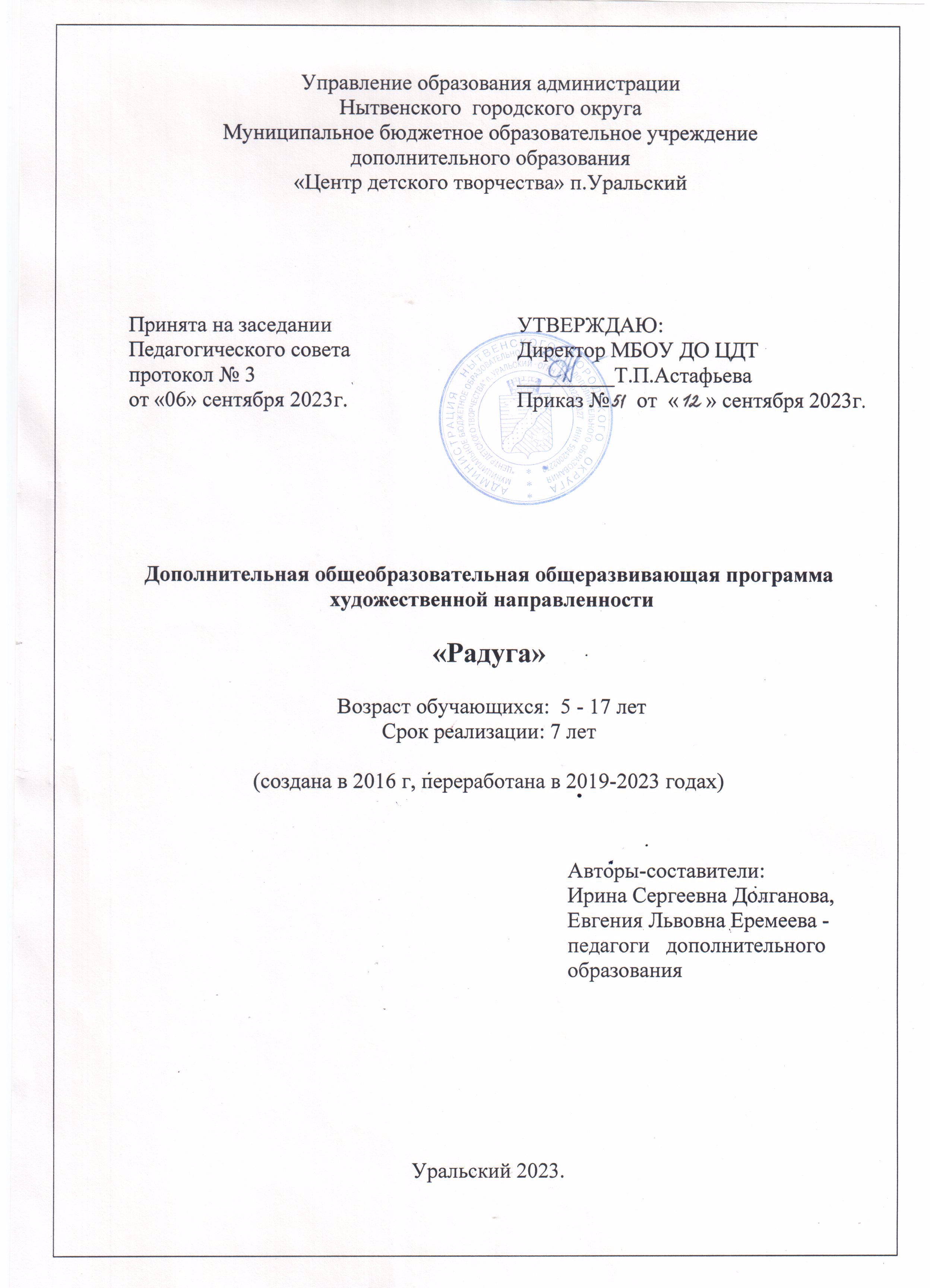 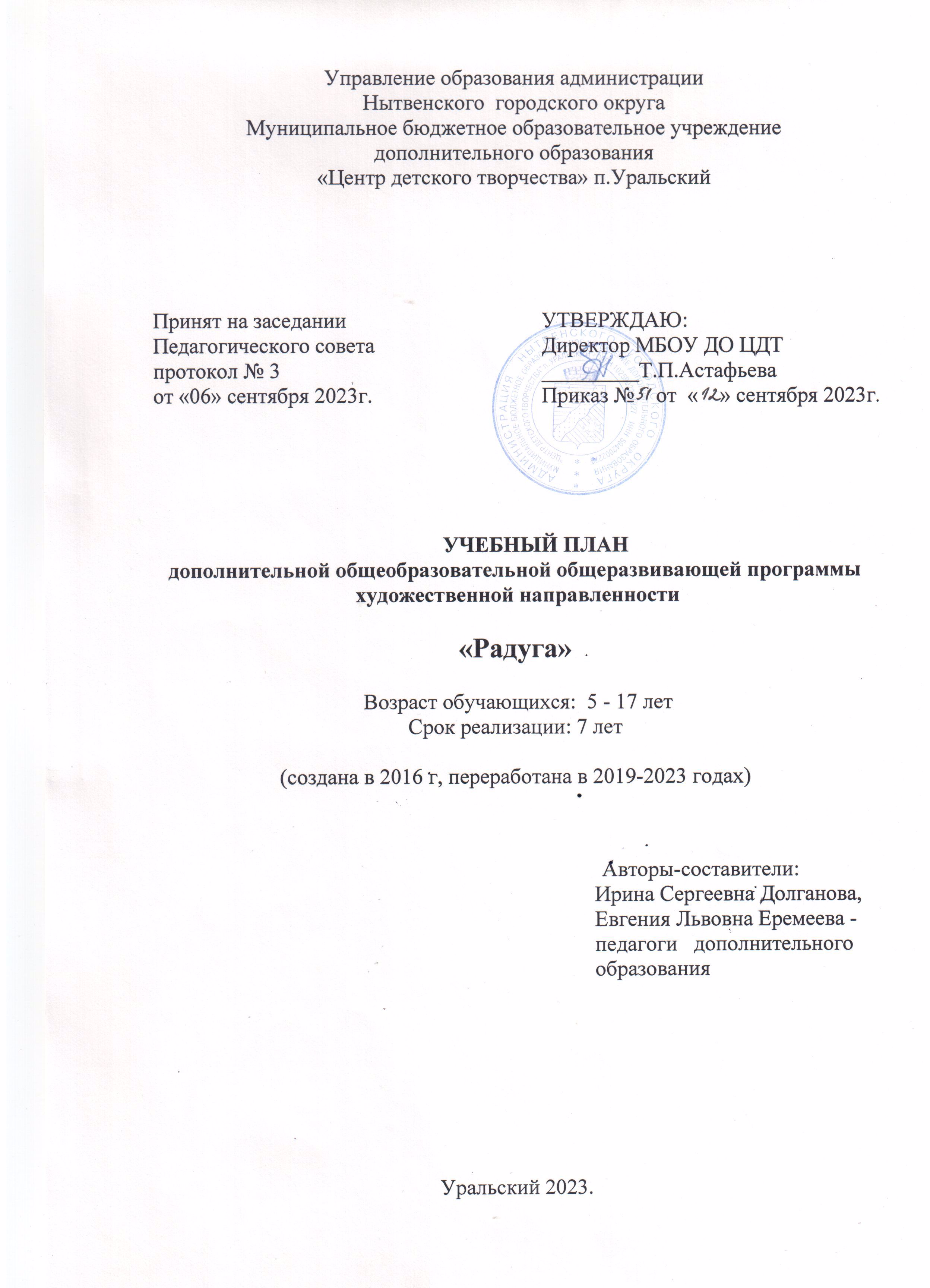            Комплекс основных характеристик дополнительнойобщеобразовательной общеразвивающей программыПояснительная записка Дополнительная общеобразовательная общеразвивающая программа «Радуга» (далее Программа) имеет художественную направленность. Программа создана в 2016 году на основе «Методических рекомендаций по проектированию дополнительных общеразвивающих программ (включая разноуровневые программы)» (письмо Минобрнауки России от 18.11.2015 года № 09-3242), переработана в 2019 году, ежегодно обновляется   в соответствии с «Порядком организации и осуществления образовательной деятельности по дополнительным общеобразовательным программам» (Приказ Министерства просвещения Российской федерации от 27 июля 2022 г. № 629).        Программа разработана в соответствии с Федеральным законом «Об образовании в РФ» от 29.12.2012 г. № 273-ФЗ, Концепцией развития дополнительного образования детей до 2030 года, утвержденной распоряжением Правительства Российской Федерации от 31 марта 2022 г. № 678-р,  Постановлением Главного государственного санитарного врача РФ от 28 сентября 2020 г., № 28  Об утверждении санитарных правил СП 2.4.3648-20 «Санитарно-эпидемиологические требования к организациям воспитания и обучения, отдыха и оздоровления детей и молодежи».   Педагоги, участвующие в реализации Программы, соответствуют требованиям профессионального стандарта «Педагог дополнительного образования детей и взрослых», утвержденного приказом Министерства труда и социальной защиты РФ от 22.09.2021 № 652н.   Согласно Закону № 273-ФЗ Программа может реализовываться как самостоятельно, так и в формате сетевого взаимодействия, а также   осуществляться на основе использования различных образовательных технологий, в том числе дистанционных и электронного обучения.  Актуальность Программы напрямую связана с основной целью дополнительного образования, представленной в Федеральном законе Российской Федерации от 29 декабря 2012 г. № 273-ФЗ «Об образовании в Российской Федерации» (ч.1 ст. 75) – обеспечение адаптации детей к жизни в обществе, профессиональной ориентации, а также выявление и поддержку одаренных детей, которые могут развивать свои потенциальные способности, адаптироваться в  социуме; получение возможности полноценной организации свободного времени.  Программа направлена на мотивацию к познанию и творчеству, приобщение детей к общечеловеческим ценностям, а также укрепление психического и физического здоровья обучающихся.Программа широко и многосторонне раскрывает художественный образ предмета, слова, связь народной художественной культуры с общечеловеческими ценностями, дает основы художественного изображения. Приемы и навыки декоративного народного искусства, выработанные на протяжении многих поколений, столь совершенны, что их применение позволяет достигать большой художественной выразительности простыми и лаконичными средствами, равномерно чередующимися техническими приемами, дает им возможность творчески развиваться. Программа нацелена на адаптацию ребенка в усложнившейся социальной среде, воспитание в ней нравственных качеств личности, эмоционально-эстетического восприятия окружающего мира, умения адекватно оценивать окружающий мир и действовать в окружающей действительности.Реализация Программы создает благоприятные условия для приобщения детей к истокам народного творчества и осуществления гражданско-патриотического воспитания детей. Воспитание обучающихся при освоении ими   Программы   осуществляется также на основе ключевых моментов «Программы развития учреждения на 2021-2025гг», «Программы воспитания МБОУ ДО «ЦДТ» п. Уральский» и календарного плана воспитательной работы в соответствии со ст. 12.1. Федерального закона № 273 «Об образовании в Российской Федерации», внесенной Федеральным законом № 304-ФЗ от 31.07.2020г.       Новизна Программы состоит в том, что её содержание организовано по принципу дифференциации в соответствии со следующими уровнями сложности: «стартовый уровень», «базовый уровень», «продвинутый уровень».
 Тот или иной уровень сложности Программы является относительно самостоятельной частью и может быть освоен обучающимися отдельно от всей   Программы. Модульность, как и разноуровневость данной Программы позволяет более вариативно организовать образовательный процесс, оперативно подстраиваясь под интересы и способности обучающихся.     	     Содержание Программы направлено на формирование ценности творческой деятельности в жизни современного человека. В рамках программного материала    предполагается изучение основ изобразительного искусства  и овладение нетрадиционными техниками, что позволяет обеспечить художественное воплощение творческого замысла. Такой подход способствует развитию интегративного мышления. На занятиях предусмотрено выполнение индивидуальных и коллективных творческих работ в разных художественных материалах и техниках. Программа осуществляет комплексный подход к компетенции, т.е. способности и готовности  личности к деятельности, основанной на знаниях и опыте, приобретённом благодаря обучению, ориентированному на самостоятельное участие личности в образовательно-воспитательном познавательном процессе, а также направленные на её успешное включение в трудовую деятельность.  Программа может иметь различное содержательное наполнение в зависимости от интересов детей, запросов родителей, возможностей учреждения, а также требований сегодняшнего дня.  Общение родителей, педагогов, детей создаёт благоприятные условия для формирования у обучающихся компетенций, связанных с решением коммуникативных, социальных, практических проблем в жизни. Программа способствует решению задач инклюзивного образования - социальную интеграцию лиц с ограниченными возможностями здоровья, детей - инвалидов в общественную жизнь.  Инклюзивные практики направлены на «обеспечение равного доступа к образованию для всех обучающихся с учетом разнообразия особых образовательных потребностей и индивидуальных возможностей» (ФЗ№ 273-ФЗ гл. 1, ст. 2, п. 27). Эта система предполагает совместное обучение и внешкольное общение детей с ограниченными возможностями с обычными сверстниками. Для детей с ограниченными возможностями здоровья — это возможность почувствовать   себя равноправными членами общества. К данной категории относятся лица, которые имеют дефекты в развитии как в физическом, так и в психологическом.  Отличительной особенностью   Программы является синтез декоративно-прикладного творчества и изобразительного искусства.  Каждый следующий год обучения Программы вбирает в себя основное содержание предыдущих, раскрывая его на новом уровне сложности. При этом разделы Программы по ИЗО и декоративно-прикладному творчеству умело сочетаются и переплетаются. Так, например, изготовив тарелку в технике папье-маше,  обучающийся расписывает ее, применяя знания по изобразительному искусству. Основная задача на всех этапах освоения Программы - содействовать развитию инициативы, выдумки и творчества детей в атмосфере эстетических переживаний и увлеченности, совместного творчества взрослого и ребенка.  Все задания соответствуют по сложности детям определенного возраста. Это гарантирует успех каждого ребенка и, как следствие, воспитывает уверенность в себе. 	По форме организации содержания и процесса педагогической деятельности Программа является модульной – составленной из самостоятельных, устойчивых целостных блоков, позволяющих увеличить ее гибкость, вариативность. Согласно Закону № 273-ФЗ   Программа реализуется как самостоятельно, так и в формате сетевого взаимодействия (гл. 2, ст. 13, п. 1; гл. 2, ст. 15); направлена на реализацию ФГОС нового поколения через системно - деятельностный подход. Вариативность Программы позволяет корректировать учебный план и содержание в зависимости от индивидуальных особенностей детей, запросов родителей и кадрового ресурса.   	      В Программе учтен принцип систематического и последовательного обучения. Последовательность в обучении поможет обучающимся применять полученные знания и умения в изучении нового материала. Программу наполняют темы, составленные с учетом возрастных и индивидуальных возможностей детей. Формирование у обучающихся умений и навыков происходит постепенно: от знакомства со свойствами материалов, изучения произведений искусства, основ рисунка, живописи и композиции до самостоятельного творчества. Педагогическая целесообразность Программы обусловлена тем, что декоративное, изобразительное искусство, художественные ремесла играют важную роль в эстетическом воспитании детей.  Основу декоративно - прикладного искусства составляет ручной творческий труд. Раннее   приобщение детей к практической художественной деятельности способствует развитию у них творческого начала, требующего активности, самостоятельности, проявления фантазии и воображения. Развитие сенсомоторных навыков: тактильной, зрительной памяти, координации мелкой моторики рук - является важнейшим средством коррекции, психического развития ребенка. Занятия изобразительным искусством способствуют формированию у детей нестандартности мышления, развитию самостоятельности, помогают ребёнку в саморазвитии, самовыражении, обретении собственной значимости, в познании и преобразовании окружающего мира, в развитии нравственного здоровья. Воспитание и обучение в объединениях осуществляется «естественным путем», в процессе творческой работы.   Одно из условий освоения Программы - стиль общения педагога с детьми на основе личностно-ориентированной модели. Место педагога в деятельности меняется по мере развития интереса и овладения детьми навыками декоративно-прикладного творчества и изобразительного искусства. Образные представления у младших школьников значительно опережают их практические умения. Поэтому предполагаются игры-упражнения, упражнения по цветоведению, задания, обогащающие словарный запас детей. Информативный материал, небольшой по объему, интересный по содержанию, дается как перед, так и во время работы. Выполнение творческих заданий на темы сказок служат развитию воображения и фантазии у ребят, позволяют не только выявлять индивидуальные творческие возможности, но и решать нравственно-этические задачи в образной форме. При выполнении задания перед обучающимися ставится задача определить назначение своего изделия.  Подобная установка дисциплинирует ребят, дает хороший осознанный подход к решению и чисто пластических задач объемной формы. С первых же занятий дети приучаются работать по плану: 1) эскиз, 2) воплощение в материале, 3) выявление формы с помощью декоративных фактур. Программа ориентирует обучающихся на творчество, самостоятельность в поисках композиционных решений в выборе способов приготовления поделок. Используя полученные знания, ребята уже на первом году обучения создают свои работы, не пользуясь выкройками и шаблонами. Готовые выкройки лишают творческого начала того, кто ими пользуется, оставляя за ним право лишь на механическое исполнительство. Коллективные работы незаменимы для объединения коллектива, разработки творческих проектов, приобретения коммуникативных навыков, для естественного детского обмена опытом в атмосфере дружбы и доверия, открытости, развития толерантности. Основу обучения составляет метод тематических заданий, позволяющий органично сочетать организованный процесс восприятия детьми народных образов и практическое участие в народном творчестве. Подбор образцов художественных произведений не ограничивается одним видом декоративного творчества (лепка, работа пластилином по стеклу, природный материал, папье-маше, конструирование из природного материала). Обучающимся дается представление об ансамблевости художественных изделий – их гармоничном сочетании  с окружающей средой. Тематика заданий связана с безопасностью, календарем народных праздников, мероприятий в учреждении. А итогом становится выставка, демонстрирующая достижения обучающихся.  Программа соединяет  игру, труд и обучение в единое целое, что обеспечивает единое решение познавательных, практических и игровых задач. Занятия для дошкольников и младших школьников проводятся в игровой форме. Все поделки функциональны: ими можно играть, их можно использовать в быту, их можно подарить друзьям и родным. С первых же занятий дети начинают понимать, что понятие «мусор» для художника не существует. Любой предмет, любая случайная находка могут быть преображены им и стать художественным произведением. Особое внимание уделяется созданию в детском коллективе доброжелательной творческой обстановки, что способствует выявлению индивидуальности каждого. Цель Программы: создание условий для развития личности ребенка через ознакомление с декоративно- прикладным творчеством и изобразительным, оформительским искусством средствами художественной направленности.	       Задачи Программы ориентированы на образовательные (предметные), метапредметные и личностные результаты образования.	 Обучающие:- познакомить с народными и художественными промыслами и традициями; - обучать основам технологии: тестопластики и приемам лепки из соленого теста, пластилина, папье-маше,  природного материала, работы с бумагой;-  учить детей создавать художественный образ средствами пластики;- учить использовать для создания образа различные выразительные средства; - учить использовать в работе способы лепки (пластический, конструктивный, комбинированный) и приемы (скатывание, раскатывание, оттягивание, сглаживание, вдавливание, прижимание,  примазывание).Воспитательные (личностные):- формировать интерес к ИЗО и декоративно-прикладному творчеству,  мотивацию к творческой деятельности;- расширять кругозор, формировать творческое отношение к окружающему миру;- воспитывать трудолюбие, усердие.- формировать общественную активность личности, гражданскую позицию, культуру общения и поведения в социуме.Развивающие:
- развивать зрительное и мускульное восприятие формы, чувство ритма, симметрии, пропорции;   - развивать художественно-творческие способности и склонности, фантазию, зрительно-образную память, эмоционально-эстетическое отношение к предметам, формировать творческую индивидуальность;- развивать умение представлять задуманные образы, сюжеты; работать по представлению, с натуры, по замыслу;- развивать творческую инициативу, самостоятельность в выборе темы и отборе способов изображения, применяя полученные знания и умения. Развитие предметных компетенций происходит через:-   углубление  знаний  о народных промыслах и традициях, о декоративно-прикладном творчестве; -  практические  работы по представлению, с натуры, по замыслу;-   умение  передавать в работе  форму, пропорции, объём, перспективу, светотени, композицию;-  знание основ цветоведения;-  навыки и умения работать с различными инструментами, соблюдая правила техники безопасности;- применение на практике знания методов обработки и подготовки к работе различного природного материала;- знания о различных методах, техниках и стилях выполнения работ из природного материала;-   освоение приемов живописи, графики, лепки. Развитие ключевых компетенций осуществляется средствами:-  развития мотивации к ДПТ и ИЗО творчеству;  - развития потребности  к саморазвитию, самостоятельности;-   умений выражать свой замысел в художественных замыслах; - формирования духовной культуры; -  воспитания ответственности, трудолюбия, терпения, любви  к искусству.  Программа по степени авторства – модифицированная,   создана на основе практического опыта педагогов ЦДТ, изучения специфической и педагогической литературы, новых технологий, наработанных методик, видения проблем и путей их решения.     Программа долгосрочная (9 лет), имеет следующие уровни сложности: стартовый, базовый и продвинутый.    Стартовый уровень (ознакомительный, 2 года) разработан для обучающихся дошкольного и младшего школьного возраста 5-8 лет.  Подразумевает освоение азов искусства, первоначальных знаний и технологий. На этом этапе обучающиеся знакомятся с материалами и инструментами, техникой безопасности при работе с ними.   Происходит адаптация ребенка в коллективе и в новой для него среде.Базовый уровень (3 года) ориентирован для обучающихся 9-13 лет. Подразумевает углубленное изучение технологий работы в ИЗО и  декоративно – прикладной деятельности. Происходит самореализация ребенка в окружающей его среде на занятиях центра детского творчества.Продвинутый уровень (4 года) предусмотрен для среднего и старшего школьного возраста 14-18 лет, предполагает более углубленное изучение предмета, самостоятельное выполнение проектно - творческих работ  под руководством педагога. Формирование предметных компетенций (художественно – декоративных, продуктивных, здоровьесберегающих).Планируемые результатыВ результате освоения Программы «Радуга»,  обучающиеся получают целый комплекс знаний. К концу обучения они должны знать: -отличать разновидности жидкого и твердого материала;- уметь пользоваться нетрадиционным материалом; - знать правила построения композиции;- знать жанры  живописи, декоративной росписи;- знать технологию и приемы  работы в бумагопластике, с пластилином,  соленым тестом;-  знать технологию папье-маше;-  основы цветоведения;- основы каллиграфии и черчения;-  приемы стилизации в декоративной композиции и лепке;-  виды  орнамента;- техники декупаж, печворк, коллаж,  зендалг,  дудлинг, мандала, графитти. дети должны уметь: -  творчески применять в работе приобретенные знания и умения; -  выбирать нужный формат и  материал   для своей работы;-  самостоятельно создавать задуманную композицию, опираясь на законы композиции и цветоведения;-  оформлять свою работу в паспарту или рамку;-  анализировать достоинства и недостатки своих работ и работ товарищей;-  придумывать выразительное название работе.Программа ориентирует обучающихся на творчество, самостоятельность в поисках композиционных решений, в выборе способов изготовления изделий.    Способствует приобретению коммуникативных навыков для естественного детского обмена опытом в атмосфере дружбы и доверия, открытости, развития толерантности. Адресат Программы. Возрастные психолого-педагогические и психофизиологические особенности  обучающихся, участвующих в реализации ПрограммыДети с 5 лет до  9 лет дошкольный, подготовительный к школе и младший школьный возраст. К особенностям данного возраста относятся  умение анализировать выразительные средства изображения, развивается умение воспринимать искусство, появляется избирательность, предпочтения. На стартовом уровне Программы  дети  с готовностью и интересом овладевают новыми знаниями, умениями и навыками. Для их познавательной деятельности   характерна, прежде всего, эмоциональность восприятия. Педагогу необходимо уделять большое внимание изучению чувственно-эмоциональной сферы обучающихся и своевременно выявлять тех, кто отличается повышенной раздражительностью, болезненно реагирует на замечания, не умеет поддерживать благожелательных контактов с товарищами. Образные представления у дошкольников и младших школьников значительно опережают их практические умения. Поэтому предполагаются игры-упражнения, упражнения по цветоведению, задания, обогащающие словарный запас детей. Информативный материал, небольшой по объему, интересный по содержанию, дается как перед, так и во время работы. Выполнение творческих заданий на темы сказок служат развитию воображения и фантазии у ребят, позволяют не только выявлять индивидуальные творческие возможности, но и решать нравственно-этические задачи в образной форме. Подростковый возраст (пубертатный 10-14 и юношеский 15-18)   отличается  частой сменой настроений, повышенной возбудимостью, неуравновешенностью, оценкой дружеских отношений как личностных достижений. У подростков возникает потребность в самоутверждении,  проявляется способность к определению личной позиции по отношению к искусству. Происходит развитие эмоционально-образной оценки и суждений. Предпочтения детей устойчивы, аргументированы, концептуальны. В этот период у подростков отмечается повышенная утомляемость, усиленный рост, что приводит к нарушениям осанки, искривлению позвоночника. Поэтому педагогу нужно внимательно следить за правильной посадкой обучающегося  за столом. Центральная задача подросткового возраста — это самоопределение. Его главным признаком является потребность занять позицию взрослого человека, осознать себя в качестве члена общества, определить себя в мире (понять себя и свои возможности, свое место и назначение в жизни).В реализации Программы  дети с ОВЗ могут привлекаться и обучаться  как по индивидуальному образовательному маршруту, так и в группе «норма», учитывая при этом психофизиологические особенности, рекомендации ПМПК, пожелания родителей.К детям с ОВЗ относятся: - с расстройством поведения и общения;- с нарушениями слуха; - с нарушениями зрения; - с речевыми дисфункциями; - с изменениями опорно-двигательного аппарата; - с отсталостью умственного развития; - с задержкой психического развития;  С детьми с ОВЗ предусматриваются  коррекционные схемы обучения, с помощью которых ребенка можно избавить от дефекта или существенно уменьшить его влияние. Объем и срок освоения Программы.      Срок реализации Программы составляет от 2 до 9 лет, от 72 до 1044 часов.  Каждый модуль, уровень Программы может стать логически завершенным. Программа составлена так, что обучающийся имеет возможность свободного выбора формы занятия, тем самым самовыражаясь в определенном виде деятельности;  проявляет личное творчество и участвует в коллективном.  Обучая и развивая творческие способности воспитанника, педагог  формирует предметные компетенции, которые  становятся фундаментом развития общих и ключевых компетенций. Комплекс организационно-педагогических условий Особенности набора обучающихся		Возраст обучающихся, участвующих в реализации Программы, – 5-18 лет.  Условия набора  –    свободный. На первый год обучения, а также для впервые пришедших в Центр, зачисление происходит на основании заявлений родителей/законных представителей с занесением в ИС ЭПОС (Электронная Пермская образовательная система), в систему персонифицированного финансирования Нытвенского городского округа.  По рекомендации педагога, результатам собеседования и решению Методического совета, обучающийся может быть зачислен на тот год обучения, которому соответствуют  компетенции по декоративно-прикладному искусству.  А также может быть переведен из другого объединения художественной направленности.  	Особое внимание уделяется детям «группы риска» и СОП,  инвалидам, детям с ограниченными возможностями здоровья, на которых заводится личная папка документов: заключение ПМПК, копия свидетельства о рождении, заявление и согласие родителей на обучение, индивидуальный образовательный маршрут, индивидуальная карта развития для наблюдения педагога за динамикой развития. 	Половая принадлежность:   девочки и мальчики, девушки и юноши.                Формы и методы организации учебного процессаФормы занятий – групповые, подгрупповые, индивидуальные.Формы деятельности:Посещение музея, экскурсииВстречи с интересными людьми: художниками, ремесленникамиУчастие  в выставках, конкурсахПрактическое участие с творческим заданиемПленэры Режим занятий. Занятия проводятся по расписанию, утвержденному приказом директора МБОУ ДО «ЦДТ», проходят на базе оборудованного учебного кабинета, соответствующего требованиям СанПиН   и условиям техники безопасности.Режим занятий в 2023-2024 уч.году:На стартовом уровне 1-2-й год обучения: 1(2) час в неделю  на каждую группу (подгруппу), в год 36 (72) часов. Наполняемость группы 10-12 человек, возраст обучающихся 5-9 лет. Объединение «Порисуйка», «Буквица», «Фантазия».Объединение «Основы черчения»: 2 часа в неделю, в год 72 часа. Наполняемость группы 8 человек, возраст обучающихся 14-17 лет.На базовом уровне 3-й год обучения: 1(2) час в неделю  на каждую группу (индивидуальный маршрут), в год 36 (72) часов. Наполняемость группы 9-10 человек, возраст обучающихся 9-10 лет. Объединение «Порисуйка».4-й год обучения: Объединение «Порисуйка»: 1(2) часа в неделю  на каждую группу,   в год 36 (72)часа. Наполняемость группы 7-9 человек, возраст обучающихся 10-12 лет. Индивидуальный маршрут: ребенок-инвалид, 11 лет, 2 часа в неделю.5-й год обучения: Объединение «Порисуйка», 2 часа в неделю  на каждую группу,   в год 72 часа. Наполняемость группы 7-9 человек, возраст обучающихся 11-12 лет. Объединение «Фантазия»: 4 часа в неделю  на каждую группу,   в год 144 часа. Индивидуальный маршрут: ребенок с творческими способностями – 2 часа в неделю. Наполняемость группы 7-9 человек, возраст обучающихся 11-13 лет.На продвинутом уровне 6-й год обучения: Объединение «Порисуйка», 2 часа в неделю  на каждую группу,   в год 72 часа. Наполняемость группы 7-9 человек, возраст обучающихся 12 лет. 7-й год обучения: Объединение «Фантазия», 4 часа в неделю  на каждую группу,   в год 144 часа. Наполняемость группы 7-9 человек, возраст обучающихся 13-16 лет.     	Индивидуальные маршруты разрабатываются в соответствии с индивидуальными особенностями и способностями обучающихся.  Место проведения занятий: учебный кабинет ЦДТ, соответствующий требованиям СЭС и Госпожнадзора. Структура занятий- организация обучающихся;- сообщение темы занятия;- введение в тему занятия,  беседа, рассказ;- физкультминутка;- актуализация знаний обучающихся;- практическая работа;- итог занятия.Виды деятельности   - игровые виды деятельности;- практическая работа;- викторина;- коллективная деятельность;- практическое участие с творческим заданием;-  просмотр и анализ работ в конце занятий;-  просмотр и анализ работ после завершения темы;-  конкурсы, игры;- отчетные выставки в конце учебного года;- выставки  различных уровней. Методы обучения:Словесные (рассказ-объяснение, беседа, чтение книг, лекция, сказка);Наглядные (демонстрация педагогом приемов работы, наглядных пособий, самостоятельные наблюдения обучающихся, экскурсии);Практические (выполнение упражнений, овладение приемами работы, приобретение навыков, управление технологическими процессами).     Наиболее приемлемыми методами в практической работе с обучающимися, имеющими ОВЗ, являются объяснительно - иллюстративный, репродуктивный, частично поисковый, коммуникативный, информационно-коммуникационный; методы контроля, самоконтроля и взаимоконтроля.Взаимодействие  с  родителями осуществляется через:- родительские  собрания;  - консультации;- участие  родителей  в  мероприятии;- присутствие на занятиях. Основной ожидаемый результатВ конце первого года  обучения обучающиеся должны  уметь: работать с бумагой, картоном и пластичными материалами; пользоваться нетрадиционным материалом; рисовать по представлению и с натуры; выполнять операции по обработке бумаги (складывание, вырезание, склеивание).знать: основные понятия цвета, фона; правила построения композиции: передний, средний, дальний  план; правила пользования инструментами ─ ножницами, карандашом,   линейкой, стеками, кисточкой.В конце второго года обучения должны уметь: работать с бумагой в нетрадиционной технике; работать с бросовым материалом;знать: свойства цвета: холодные - теплые, составные – основные, контрастные – сближённые, последовательность расположения цвета в спектре; приемы работы с пластилином, соленым тестом, понятие барельеф, форма и антиформа; способы формирования ритма в декоративной работе.В конце третьего года обучения должны уметь:применять приемы работы с пластилином, соленым тестом;применять приемы работы в бумагопластике;применять приемы работы с бросовым материалом.знать:названия и назначение инструментов и приспособлений ручного труда;виды декоративно-прикладного творчества и ИЗО искусства;правила организации рабочего места;правила безопасности труда и личной гигиены;  основы цветоведения;понятия форма и антиформа и их использование   в  изображении;                         способы формирования ритма в декоративных работах.                                                                                              В конце четвертого года обучения должны уметь: творчески применять в работе приобретенные знания;- применять приемы стилизации при изображении животных, растений в  декоративной композиции;выполнять творческие задания на развитие    логического и  конструктивного  мышления, творческого воображения.знать:                     варианты поиска смыслового центра в композиции;понятие идеальных пропорциональных отношений  в живой природе, изобразительном искусстве и архитектуре;движение и ритм в декоративной композиции;законы линейной и воздушной перспективы;приемы работы в технике декупаж, модульное оригами. В конце пятого года обучения должны уметь:  самостоятельно работать с бумагой в различных техниках (салфеточная,               плетение из газет, гофрокартон); декорировать предметы; выполнять роспись по дереву, тесту, батику; оформлять паспарту, выставку.   знать: - виды росписей (хохломская, обвинская, жостовская, городецкая, гжель, дымковская);  приемы работы восковыми мелками, карандашом и гелиевой ручкой;  технику «Изонить». В конце шестого года обучения должныуметь:применять различные техники при работе с бумагой;уметь работать в технике Айрис-фолдинг, пластилинографии и холодного фарфора;уметь различать декоративные росписизнать: основы цветоведения и композиции;  приемы работы с пластичным материалом;  методику работы с нитками.В конце седьмого года обучения должны знать  приемы медиативного рисования и уметь применять их:зендалг дудлингмандала, граффититехники фелтинг, витраж.В конце восьмого года обучения должнызнать - понятие дизайн – как область искусства предметного мира;- искусство народных промыслов: стилизация;- нетрадиционные техники рисования: живопись по бересте, роспись по дереву.уметь- работать в техниках  стринг – арт, джутовая филигрань ;- качественно выполнять творческие работы в техниках: срапбукинг, вытынака (ажурная аппликация), коллаж.В конце девятого года обучения должнызнать- основы колористики и цветовой композиции;- технику визуального искусства «Ассамбляж».уметь- работать с пластичными материалами;- качественно выполнять творческие работы (живопись на бересте, роспись по дереву).Методическое обеспечение ПрограммыМетодическое обеспечение   Программы  включает в себя необходимое для занятий оборудование, наглядный и раздаточный материал, аудиозаписи, конспекты занятий, техническое оснащение,  документацию педагога.При подготовке к занятиям большое внимание уделяется нормам организации  образовательного процесса и дидактическим принципам. Прежде всего, это принцип наглядности, так как психофизическое развитие обучающихся младшего школьного возраста характеризуется конкретно-образным мышлением.  Следовательно, обучающиеся стартового уровня способны полностью усвоить материал при осуществлении практической деятельности с применением предметной (образцы изделий, практические упражнения, экскурсии), изобразительной (учебно-наглядные пособия) и словесной (образная речь педагога) наглядности. Естественно, что достижение поставленной цели в образовательно-воспитательной деятельности во многом зависит от системности и последовательности в обучении. При строгом ее соблюдении, обучающиеся постепенно овладевают знаниями, умениями и навыками. Ориентируясь на этот принцип, педагог составляет учебно-тематическое планирование все же с учетом возможности его изменения. Большое внимание также уделяется принципам доступности и посильности в обучении, методу активности, связи теории с практикой, прочности овладения знаниями и умениями.При организации работы  используется дидактический материал. Он включает в себя образцы изделий, выполненные педагогом и   обучающимися, рисунки, открытки и эскизы, специальную и дополнительную литературу, фотографии детских работ  и профессиональных работ, разработку отдельных тематических занятий.Для активизации деятельности обучающихся с ОВЗ используются следующие активные методы и приёмы обучения:Приём с различными цветовыми изображениями.Ребенок  показывает карточку в соответствии с их настроением в начале и в конце занятия. В данном случае можно проследить, как меняется эмоциональное состояние ученика в процессе занятия (Можно использовать смайлики, картинки с улыбкой, грустным выражением лица, цветовые карточки и т.д.). Задания на развитие психических процессов.- «Найди пару» .  Презентация, например, про животных на занятии по оригами. Надо найти пару мама-детеныш и т.д. Можно разыграть любую ситуацию в ходе этой игры.- «Вопрос – ответ» (для детей с 6 лет) Ребёнок ловит мяч и отвечает на вопросы: Какое из животных больше – лошадь или собака? Утром люди завтракают. А вечером? Днём на улице светло, а ночью? Небо голубое, а трава? Черешня, груши, сливы, яблоки…- это что? Что такое Москва, Петропавловск - Камчатский, Хабаровск? Маленькая корова – это телёнок. Маленькая собака – это?.. Какие ты знаешь виды транспорта? Чем весна отличается от осени? На кого больше похожа собака – на кошку или на курицу? Для чего нужны автомобилю тормоза? Что общего между белкой и кошкой? Что такое футбол, прыжки в высоту, теннис, плавание? [5]Задания на развитие мелкой моторики:- штриховка,  конструирование и аппликация,  раскрашивание, рисование на листе бумаги.- работа с иголкой (вышивка изделия, «игра» с иголкой – прокол твердого картона или наоборот прокол мягкого материала, по очереди обеими руками); - игры с крупой (ребенок перебирает  различные крупы в мешочке и определяет, что за крупа там находится);- перекладывание  бисера или бусин разного размера из одной тары в другую (можно на скорость, на время или без времени). Здоровье сберегающие технологии: пальчиковая гимнастика: «Бутон» - раскрывается бутон, получается пион (подушечки пальцев обеих рук сомкнуты. Ладошки немного округлые. Получается «бутон». Нижние части ладоней прижать друг к другу, а пальцы широко раздвинуть по кругу и немого прогнуть. Получается цветок); «Утро» - Светит солнышко в окошко. Под окошком дремлет кошка (ладошки скрестить. Пальцы широко раздвинуть, образуя «солнышко и лучики»); «Жук» - Жук сидит на веточке. Вы не бойтесь, деточки. Попробуйте-ка сами пошевелить усами! (Cжать кулачек. Указательный палец и мизинец развести в стороны «усы» шевелить «усами».) дыхательная  гимнастика: Упражнение  ВЕТЕРОК. Я ветер сильный, я лечу, Лечу, куда хочу (руки опущены, ноги слегка расставлены, вдох через нос) Хочу налево посвищу (повернуть голову налево, губы трубочкой и подуть) Могу подуть направо (голова прямо, вдох, голова направо, губы трубочкой, выдох) Могу и вверх (голова прямо, вдох через нос, выдох через губы трубочкой, вдох) И в облака (опустить голову, подбородком коснуться груди, спокойный выдох через рот) Ну а пока я тучи разгоняю (круговые движения руками). Повторить 3-4 раза.);Упражнение Часики.Встать прямо, ноги врозь, руки опустить. Размахивая прямыми руками вперед и назад, произносить «тик-так». Повторять 10–12 раз.Упражнение Трубач.Сесть, кисти рук сложить в трубочку, поднять почти вверх. Медленно выдыхая, громко произносить «п-ф-ф». Повторить 4–5 раз. Упражнение Петух.Встать прямо, ноги врозь, руки опустить. Поднять руки в стороны, а затем хлопнуть ими по бедрам. Выдыхая, произносить «ку-ка-ре-ку». Повторить 5–6 раз. Упражнение Каша кипит. Сесть, одна рука на животе, другая — на груди. При втягивании живота сделать вдох, при выпячивании — выдох. Выдыхая, громко произносить «ф-ф-ф-ф-ф». Повторить 3–4 раза.  зрительная гимнастика:«Тренировка». Раз – налево, два – направо, три –наверх, четыре — вниз. А теперь по кругу смотрим, чтобы лучше видеть мир. Взгляд направим ближе, дальше, тренируя мышцу глаз. Видеть скоро будем лучше, убедитесь вы сейчас! А теперь нажмем немного, точки возле своих глаз. Сил дадим им много-много, чтоб усилить в тыщу раз!  (Посмотреть влево. Посмотреть вправо. Круговые движения глазами: налево – вверх – направо – вниз – вправо – вверх – влево – вниз. Поднять взгляд вверх. Опустить взгляд вниз. Быстро поморгать.) «Осень» Осень по опушке краски разводила, по листве тихонько кистью поводила. Пожелтел орешник, и зарделись клены, в пурпуре осинки, только дуб зеленый. Утешает осень: не жалейте лета, посмотрите – осень в золото одета! (Круговые движения глазами : налево – вверх – направо – вниз – вправо – вверх – влево — вниз. Посмотреть влево – вправо. Посмотреть вверх – вниз. Зажмурить глаза, потом поморгать 10 раз. (повторить 2 раза).«Елка». Вот стоит большая елка, вот такой высоты. У нее большие ветки. Вот такой ширины. Есть на елке даже шишки, а внизу – берлога мишки. Зиму спит там косолапый, и сосет в берлоге лапу. (Выполняют движения глазами. Посмотреть снизу вверх. Посмотреть слева направо. Посмотреть вверх. Посмотреть вниз. Зажмурить глаза, потом поморгать 10 раз). Повторить 2 раза. Физкультминутки и динамические паузы: •	Выше ноги! Стой, раз, два! (Ходьба на месте.)Плечи выше поднимаем,А потом их опускаем. (Поднимать и опускать плечи.)Руки перед грудью ставимИ рывки мы выполняем. (Руки перед грудью, рывки руками.)Десять раз подпрыгнуть нужно,Скачем выше, скачем дружно! (Прыжки на месте.)Мы колени поднимаем —Шаг на месте выполняем. (Ходьба на месте.)От души мы потянулись, (Потягивания — руки вверх и в стороны.)И на место вновь вернулись. (Дети садятся.)•	Зайцы бегали в лесу, (бег на месте)Повстречали там лису (повилять «хвостиком»)Прыг-скок, прыг-скок, (прыжки на месте)Убежали под кусток. (присесть)•	А в  лесу растёт черникаА в лесу растёт черника,Земляника, голубика.Чтобы ягоду сорвать,Надо глубже приседать. (Приседания.)Нагулялся я в лесу.Корзинку с ягодой несу. (Ходьба на месте.)    Использование информационных технологий. Использование  презентаций   по ходу занятия  позволяют сделать работу более продуктивной и эффективной. На слайдах можно поместить необходимый  материал, цифровые фотографии, тексты, видео; можно добавить музыкальное и голосовое сопровождение. При такой организации материала включаются три вида памяти детей: зрительная, слуховая, моторная.       Чтобы успешно обучить детей, необходимо владеть  знаниями, умениями и навыками изготовления разнообразных доступных и посильных для детей данного возраста изделий, имеющих практическую значимость. Помещение для проведения занятий должно быть светлым, соответствовать санитарно – гигиеническим требованиям. До начала занятий и после их окончания необходимо осуществлять сквозное проветривание помещения. В процессе обучения, обучающиеся и педагог должны строго соблюдать правила техники безопасности труда.    Для успешной реализации Программы необходимо материально-техническое обеспечение:  - Ножницы, клей, палитры, акварель, гуашь, кисть№5, №3, кисть клеевая, цветные карандаши, восковые мелки, фломастеры, пластилин, тушь, гелиевые ручки, бумага офисная цветная марки «Color», бумага офисная белая, бумага цветная, гофробумага, картон цветной, гофрокартон, картон белый большой, бумага для акварели, цветные блоки для записей (форма квадрат), альбомы для эскизов, пастель сухая,   краски,   мука, соль мелкая, пластика, пластилин, клей ПВА, клей Момент – Кристалл, клей-карандаш, синтепон, проволока медная диаметром 2- и , капроновые нитки, английские булавки,   мультимедиа для просмотра презентаций.Дидактический материал: схемы, модели, морфологические дорожки по смешиванию цвета, по закреплению знаний о расположении цвета в спектре,  по изображению человека, животных, наглядные пособия, репродукции, работы художников, работы детей. Столы, стулья по количеству детей с учетом роста детей, разработки тем и отдельных занятий, методическая и художественная литература, игры.      Формы аттестации подведения итогов реализации ПрограммыВ качестве основополагающего подхода к оценке результативности реализации общеразвивающей Программы является мониторинг, включающий отслеживание динамики личностного развития, уровня освоения предметной области и степени освоения общеучебных компетенций.Программа мониторинговых исследований, проводится 3 раза в год: октябрь (предварительный), январь(промежуточный), май(итоговый) и включает в себя:- Мониторинг результатов обучения по общеразвивающей программе: теоретическая подготовка, практическая подготовка, общеучебные умения и навыки (ключевые компетенции).- Мониторинг личностного развития ребенка в процессе освоения им общеразвивающей программы: организационно-волевые качества, ориентационные качества, поведенческие качества.	Анализ полученных результатов дает объективную оценку усвоения обучающимися материала Программы и их личностное развитие, а также позволяет судить о качестве образовательно-воспитательного процесса.Используемые методы диагностики:блиц-опрос, викторина, беседа;олимпиады, турниры и т.д.; игровые виды деятельности;Формы подведения итогов:  просмотр и анализ работ в конце занятий;просмотр и анализ работ после завершения темы;отчетные выставки в конце учебного года; выставки районного, краевого уровня. мастер-классы.Результатом успешной деятельности обучающихся и эффективности данной Программы является участие в выставках муниципального, регионального и федерального уровней, получение дипломов, грамот, сертификатов, благодарностей. В течение учебного года обучающиеся участвуют в выставках и конкурсах по направлению деятельности, где происходит визуальная оценка их деятельности общественностью и специалистами. В МБОУ ДО «ЦДТ» п. Уральский это традиционные выставки ИЗО и ДПТ «Сувенир года» (январь), «Фейерверк талантов» (май). Результат  участия обучающихся в данных выставках является способом оценки их деятельности и отражается в мониторинге. Лучшие работы обучающихся (победителей и призеров) отправляются на конкурсы более высокого уровня: краевой, федеральный.Информационное обеспечение ПрограммыЛитература для педагогов:Концепция развития дополнительного образования детей до 2030 года  от 31 марта 2022 г. № 678-р.Федеральный закон Российской Федерации от 29 декабря . № 273-ФЗ» Об образовании в Российской Федерации».Попова И.Н.., Славин С.С. Методические рекомендации по проектированию дополнительных общеразвивающих программ Министерства образования и науки Российского Федерального государственного автономного учреждения «Федеральный институт развития образования». – М. 2015 гВ.Н.Калякина. педагог УДО Дворца творчества юных г. Владимира  Программа «Умелые руки»/Ф.Е.Штыкало  Программы для работы с детьми дошкольного возраста в УДО – М:ГОУ ЦРСДОД,2003-64 (Серия  «Библиотечка для педагогов, родителей и детей).В.В.Савельева / Образовательные программы по декоративно- прикладному творчеству для УДОД .   М.: ООО «ДОД», 2007. 120 ст (Серия №Библиотечка педагога- практика»)Л.Г.Алферов / Технология росписи. Дерево. Металл. Керамика. Ткани Серия «Учебный курс». Ростов н/Д; Феникс, 2000.- 352 с.К.Силаева /Соленое тесто: украшения, сувениры,  поделки. – М: Изд-во Эксмо, 2004. – 288 с.Н.А.Алексеевская «Волшебные ножницы», М. «Лист»,1998 г.Т.С Комарова, «Рисование: Демонстрационные материалы по обучению детей среднего дошкольного возраста», М, 1998.В.В. Цвынтарный «Играем пальчиками и развиваем речь», СПБ, .Т.Н.Доронова, С.Г. Якобсон   «Обучение детей рисованию, лепке, аппликации в игре»,М-. Литература для родителей и обучающихся:1. Е.И.Синицына, «Умные занятия», серия « Через игру- к совершенству», М-.2. Н.Н.Гусарова, «Беседы по картинке «Времена года», .6. Редактор В.И. Елкина, «Развиваем способности детей, Тесты для детей 6-7 лет», 2002.     Учебно-тематический план  дополнительной общеразвивающей  программы  «Радуга» художественной направленностиСтартовый уровень – объединение «Порисуйка»1-й год обучения, 1 час в неделю, 36 часов в год    Педагог: Еремеева Евгения Львовна Содержание дополнительной общеразвивающей  программы «Радуга»художественной направленности раздел ИЗО искусства1-й год обучения. 1. Вводное занятие. Экскурсия по Центру детского творчества. Правила поведения в учреждении, на занятиях. Правила ТБ и ППБ. Цели, задачи и содержание образовательной программы. Знакомство с образцами декоративного детского творчества. Инструменты, приспособления, материалы, необходимые для занятий. Их назначение и применение. Правила пользования,  хранения, безопасности труда и личной гигиены при работе с ними.Практическая работа:Организация рабочего места (рациональное расположение на нем инструментов, материалов, приспособлений). 2. Основные понятия. Знакомство с основами цветоведения и композиции, с видами изобразительного искусства, материалами и инструментами; дать представление о живописи. Отрабатывание основных средств выразительности: цвет, линия, штрих, пятно, тон, объем, контур. Понятия о форме, соотношении размеров (большой, маленький).Практическая работа: Рисование  красками (акварель, гуашь), восковыми мелками, цветными карандашами с использованием различных техник, смешивание красок.3. Рисунок на тему.Знакомство с окружающей действительностью, развитие наблюдательности, обучение приемам изобразительного искусства.Практическая работа: рисунки на тему, просмотр иллюстраций. 4. Рисование по представлению.Научиться изображать знакомые объекты в различных положениях, комбинациях по памяти; развитие воображения.Практическая работа: просмотр иллюстраций  5. Рисование с натуры.Знакомство с понятиями «натура» и «рисунок с натуры». Анализ формы, величины, строения и других характерных признаков изображаемого предмета.Практическая работа: рисование с натуры «Матрешка», «Кукла».6. Беседы об изображении.- Беседа об изображении деревьев, показ репродукций. - Беседа о пейзаже, понятие о линии горизонта, показ репродукций. 7. Изображения.Проработка формы, цветовая гамма.Практическая работа: Рисование изображений 8. Итоговое занятие. Диагностика. Беседы о результатах прошедшего года. Учебно-тематический план дополнительной общеразвивающей  программы  «Радуга» художественной направленностиОбъединение «Порисуйка» 2-й год обучения 1 час в неделю, 36 часов в год  Содержание дополнительной общеразвивающей программы «Радуга»художественной направленности раздел ИЗО искусства2-й год обучения. 1. Вводное занятие. ОБЖ, ППБ; правила поведения в учреждении; повторение основных правил работы на занятии.Практическая работа: работы с кистью.2.Основы цветоведения. Повторение последовательного расположения цветов в спектре; знакомство с холодной, тёплой гаммой. Практическая работа: рисование в теплой гамме, рисование в холодной гамме.3. Жанровая живопись.Знакомство с жанровой живописью, определение понятий «пейзаж», «натюрморт»; показ репродукций знаменитых художников.Практическая работа: - рисование на тему «Осенний пейзаж»;- рисование натюрморта «Ваза и фрукты».4. Нетрадиционные техники ИЗО. Знакомство с нетрадиционными техниками изобразительного искусства, применение бытовых предметов в рисовании.Практическая работа: - Гуашь на белом фоне «Горы»;- Гуашь на цветном фоне «Самолет в небе»;- Акварель на мятой бумаге «Первоцветы»;- Рисование нитками «Цветы»;- Рисование точками «Воздушный шар».5. Виды росписи.Понятие декоративное рисование. Знакомство с видами и особенностями росписи, рассказ как появилась и где применялась роспись, показ расписанных изделий быта.    Практическая работа: - Декоративное рисование «Элементы Гжели»;- Декоративное рисование «Элементы цветочного узора Городца»;- Декоративное рисование «Элементы Дымковской игрушки».6. Рисунок на тему.Практическая работа: рисование на заданную тему, проработка  формы, цвета.- «Зимний кот»;- «Белая сова»;- «Рождественский ангел»; - «Зимующие птицы»;- «Мороженое».7. Итоговое занятие.   Обобщение знаний на занятиях изобразительного искусства в течение года в форме занятия – викторины.Календарно - тематический план дополнительной общеразвивающей  программы «Радуга»художественной направленностиОбъединение  «Порисуйка» 2-ой год обучения 1 час в неделю, 36 часов в год  Педагог Еремеева Евгения ЛьвовнаУчебно-тематический план дополнительной общеразвивающей  программы  «Радуга» художественной направленностиОбъединение «Порисуйка» 3-й год обучения 1 час в неделю, 36 часов в год  Педагог Еремеева Евгения Львовна Содержание дополнительной общеразвивающей программы «Радуга»художественной направленности раздел ИЗО искусства3-й год обучения. 1. Вводное занятие. Повторение правил работы на занятиях. Правила поведения в учреждении.  Правила ТБ и ППБ. Цели, задачи и содержание образовательной программы. Знакомство с образцами декоративного детского творчества. Инструменты, приспособления, материалы, необходимые для занятий. Правила пользования,  хранения, безопасности труда и личной гигиены при работе с ними. Повторение последовательного расположения цветов в спектре, повторение холодной и тёплой гаммы. 2. Дудлинг. Зентангл.Знакомство с основными понятиями нетрадиционной техники рисования «дудлинг», «зентангл». Проработка линий, узоров, геометрических форм. Развитие фантазии.  Практическая работа:- «Дождик»;- «Цветок в горшке»;- «Сказочный лес».3. Жанровая живопись.Знакомство с жанровой живописью – пейзаж; научиться правильно, подбирать цветовую гамму для разных видов пейзажей; научиться рисовать пейзаж разными материалами. Практическая работа:- Морской пейзаж (гуашь);- Зимний пейзаж (акварель);- Летний пейзаж «Котик на лугу» (гуашь).4. Декоративное рисование.Знакомство с основными понятиями декоративного рисования, с приёмами и техниками; применение в работе различных материалов для рисования. Практическая работа:- «Чудо-рыба» (рисование точками и линиями);- «Курочка» (рисование точками и линиями);- Роспись камня (гуашь).5. Рисунок на тему.Практическая работа: рисование на заданную тему, проработка  формы, цвета.- «Пряничный домик»;- «Сувенир года» самостоятельная работа по выбору;- «Зимующие птицы»;- «Коты на крыше»;- «Радужный единорог».6. Пленэр. Пленэр - это: отражение воздушной среды и естественного освещения в живописи; натуральная природная обстановка вне помещения, в которой работает живописец.  7. Итоговое занятие. Обобщение знаний на занятиях изобразительного искусства в течение года в форме занятия – викторины.Календарно - тематический план дополнительной общеразвивающей  программы «Радуга»художественной направленностиОбъединение  «Порисуйка» 3-й год обучения1 час в неделю, 36 часов в год    Педагог Еремеева Евгения Львовна Учебно-тематический план  дополнительной общеразвивающей  программы  «Радуга» художественной направленностиБазовый уровень – объединение «Порисуйка» 4-й год обучения, 2 часа в неделю, 72 часа в год    Педагог: Еремеева Евгения Львовна Содержание дополнительной общеразвивающей  программы «Радуга»художественной направленности раздел ИЗО искусства4-ый год обучения. 1. Вводное занятие.   Повторение правил работы на занятиях. Правила поведения в Учреждении.  Правила ТБ и ППБ. Цели, задачи и содержание образовательной программы. Инструменты, приспособления, материалы, необходимые для занятий. Правила пользования,  хранения, безопасности труда и личной гигиены при работе с ними.2.Основные средства художественной выразительности. Цвет, мазок, линия, пятно. Цветовой и световой контраст. Силуэт, форма, пропорции. Ритм, симметрия и др. Практическая часть. Выполнение практического задания.3. Рисование гуашью на заданную тему. Выполнение творческих работ на заданные темы. Повторение правил смешивания цветов, проработка формы и мазка. Знакомство с плавной растяжкой цвета - градиент, от светлого к темному и из цвета в цвет при помощи кисти.Практическая часть. - «Осенний пейзаж с речкой»;- «Медуза»;- «Пасхальный цыпленок!»;- «Полевые цветы»;Градиент кистью:- «Скат»;- «Закат на море»;- «Дерево и качель».4. Рисование в традиционных техниках. Выполнение творческих работ в традиционных и смешанных техниках на заданные темы. Проработка формы и линий в графических работах.Практическая часть.  - «Тыква», «Новогодняя свеча» восковыми мелками в технике мозаика;- «Зимний пейзаж» в технике акварель по сырому;- «Морская черепаха» выполнение работы в графике (фломастеры).Смешанные техники:- «Умка» (акварель+восковые мелки);- «День победы» (акварель+восковые мелки);- «Цветочная девочка» (акварель+фломастеры).5. Рисование в нетрадиционных техниках. Выполнение творческих работ в нетрадиционных техниках на заданные темы. Знакомство с техникой пуантилизм. Работа с цветной бумагой.   Рассматривание образцов, готовых поделок. Общие сведения, знакомство  со   свойствами бумаги. Организация рабочего места. Т.Б. Освоение этапов  работы. Последовательность их выполнения. Изготовление открыток в технике аппликация.Практическая часть.  - «Цветы в вазе» в технике пуантилизм с добавлением элементов аппликации;- «Цветущее дерево сакуры» в технике пуантилизм (гуашь+ватные палочки);- Аппликация. Оформление открыток «С новым годом!», «Открытка для мамы!», «Радужный зайчик».6. Декоративное рисование. Знакомство с народными промыслами. Их значение и применение в быту. Отработка приемов  выполнения элементов росписей: Мезенской, Хохломской. Практические упражнения. Роспись бытового предмета на лист по выбору.Практическая часть.  - Мезенская роспись;- Хохломская роспись;- Индивидуально – творческая работа по выбору.7. Работа с бросовым  материалом. Изготовление поделок из подручных материалов.Практическая часть.  - Поделка из втулок «Кукла-вертелка»;  - Аппликация из ватных дисков «Цветы»;- Индивидуально – творческая работа по выбору.8. Пленэр.9.  Итоговое занятие. Диагностика. Беседы о результатах прошедшего года. Календарно - тематический план дополнительной общеразвивающей  программы «Радуга»художественной направленностиОбъединение  «Порисуйка» 4-й год обучения2 часа в неделю, 72 часа в год   Педагог Еремеева Евгения Львовна Учебно-тематический план дополнительной общеразвивающей программы «Радуга»художественной направленности Объединение «Порисуйка»Пятый год обучения: 2 часа в неделю, 8 часов в месяц, 72 часа в годПедагог: Еремеева Евгения ЛьвовнаСодержание дополнительной общеразвивающей  программы«Радуга»Пятого года обучения1. Вводное занятие. Беседа, инструктаж. Теоретическая часть: Ознакомление воспитанников с содержанием курса обучения. Инструктаж по технике безопасности, правила внутреннего распорядка учебного кабинета, беседа о требованиях по безопасности обучения и пожарной безопасности на занятиях, использование оборудования кабинета, о художественных материалах и принадлежностях, необходимых в этом учебном году. Повторение пройденного материала.2. Натюрморт. Этапы.Изучение штриховок. Выполнения штриха в различных материалах (карандаш, сангина, уголь);Поэтапность выполнения натюрморта. Передача объёма (компоновка, пропорции, конструкция, объем, тон, деталировка);Работа над натюрмортом из нескольких бытовых предметов в графике;Натюрморт в живописи, показ репродукций известных русских художников;Выполнение натюрморта в теплой и холодной цветовой гамме.3. Золотая осень:Знакомство с биографией И. Левитана, разбор картины «Золотая осень». Работа над осенним пейзажем, зарисовки леса;Выполнение рисунка на тему «Урожайная осень». Зарисовки фруктов, овощей;Работа над осенней композицией «Грибная корзина».4. Портрет:Понятие «портрет». Знакомство с биографией И. Репина и его работами;Этапы выполнения портрета. Зарисовки в карандаше, зарисовки частей лица;Автопортрет;Портрет любимой мамы;Наброски фигуры человека.5. Декоративно-прикладное искусство:Декоративно-прикладное искусство. Разновидности, материалы;Понятие орнамент. Виды орнамента. Способы их применения в искусстве. Изображение орнаментов разных видов;Декорирование орнаментом одежду, посуду и другие предметы.6. Роспись:Виды росписей, изучение материала, способы нанесения;Знакомство с Пермогорской росписью. История. Отработка основных элементов;Декор предмета Пермогорской росписью. Гуашь.7. Природные явления:Разбор состояния природы;Изображения различных состояний природы: дождь, туман, иней на окне, гроза, солнечное затмение, роса, радуга, северное сияние.  8. Интерьер:Что такое Интерьер? Законы перспективы. Общее понятие что такое «интерьер», работа с литературой, наглядными пособиями;Рисование элементов интерьера в перспективе. Различные зарисовки мебели, окон, стен, частей комнат в линейной перспективе (линейно - конструктивное изображение);Рисование комнаты и создание интерьера в ней. Выполнение эскизов комнаты, рисование интерьера комнаты в перспективе, передача объема, используя цвет.9. Свободное рисование:Свободное рисование. Работа по выбору;Работа над поисками и эскизами композиции «Мир искусства». Выполнение данной композиции;Арт-терапия. Передача своего настроения через рисование.10.  Итоговое занятие. Проведение викторины по пройденному материалу. Закрепление знаний. Учебно-тематический план дополнительной общеразвивающей программы «Радуга»художественной направленности Стартовый  уровеньОбъединение «Фантазия» Первый  год обучения: 1 час в неделю, 4 часа в месяц, 36 часов в годРаздел декоративно-прикладное творчество возраст обучающихся  5-7 лет          Содержание дополнительной общеразвивающей  программы«Радуга» Объединение «Фантазия»Первого года обученияРаздел декоративно-прикладное творчество возраст обучающихся  5-7 лет.1. Вводное занятие. Экскурсия по Центру детского творчества. Правила поведения в учреждении, на занятиях. Правила ТБ и ППБ. Цели, задачи и содержание образовательной программы. Знакомство с образцами декоративного детского творчества. Инструменты, приспособления, материалы, необходимые для занятий. Их назначение и применение. Правила пользования,  хранения, безопасности труда и личной гигиены при работе с ними.Практическая часть. Организация рабочего места (рациональное расположение на нем инструментов, материалов, приспособлений).  2. Основные средства выразительности в искусстве. Знакомство с основами цветоведения и композиции, с видами изобразительного искусства, материалами и инструментами; дать представление о живописи. Отрабатывание основных средств выразительности: цвет, линия, штрих, пятно, тон, объем, контур.Практическая часть. Рисование  красками (акварель, гуашь), восковыми мелками, цветными карандашами с использованием различных техник.3. Работа с бумагой и картоном. Знакомство со свойствами бумаги. Ознакомление с техниками оригами, плоской аппликации, мятые комочки. Ассиметричное вырезание из бумаги, изготовление объемных изделий. Рассматривание образцов, готовых работ. Освоение этапов  работы, последовательность их выполнения.Практическая часть.  Изготовление поделок из бумаги. Интегрировать содержание занятия с направлением развития речи (стихи, загадки, поговорки и т.д.)   4.Работа с пластичными материалами.Работа с пластилином. Изготовление скульптурных изображений на плоскости. Общие сведения, знакомство со свойствами пластилина (пластилин мягкий от тепла изменяет, цвет при смешивании, не прозрачный), простейшие приемы (нанесение пластилина на картон по рисунку). Просмотр готовых работ. Выбор образца. Распределение рисунка на картоне. Подбор пластилина по цвету, освоение этапов работы, последовательность их выполнения. Практическая часть.  Выполнение творческой работы. Использование на занятиях художественного слова, (стихи, потешки, сказки, и т. д.) и ТСО.  Работа с глиной. Беседа о народном искусстве, его основных видах. История развития промысла, его география. История глиняной игрушки. Изучение приемов и методов работы с глиной. Практическая часть. Изготовление поделок различными техниками: скульптурная лепка, лепка из глиняного пласта, жгутовая лепка. Тестопластика. Беседа о возникновении и истории развития тестопластики, его основных видах. Т.Б. на занятии. Приемы лепки по шаблону. Использование материала при выполнении изделия из соленого  теста. Последовательность приемов выполнения. В конце занятия возможна небольшая инсценировка мо мотивам сделанных детьми поделок. Интеграция на занятиях развивающие игры, музыка, развитие речи. Практическая часть. Изготовление объемных изделий из отдельных кусков материала.5. Плетение.  Знакомство с историей возникновения и применения бисера. Изучение основных приемов и методов плетения из бисера. Практическая часть. Плетение изделий  по схемам. 6. Работа с бросовым материалом. Ознакомление с историей и техникой папье - маше. Технология (приготовление бумажного теста, маширование, лепка из бумажной массы). Общие сведения, знакомство  со   свойствами бумаги. Освоение этапов  работы: приготовление бумажного теста, лепка изделия, сушка, обработка поделки и т д. Последовательность их выполнения. Практическая часть. Изготовление объемных изделий из бумажной массы.7. Заключительное занятие. Диагностика. Беседы о результатах прошедшего года. Чаепитие.Учебно-тематический план дополнительной общеразвивающей программы «Радуга»художественной направленности Стартовый  уровеньОбъединение «Фантазия» Второй  год обучения: 1 час в неделю, 4 часа в месяц, 36 часов в годРаздел декоративно-прикладное творчество возраст обучающихся  6-7 лет          Содержание дополнительной общеразвивающей  программы«Радуга»Второй года обученияРаздел декоративно-прикладное творчество возраст обучающихся  6-7 лет.1. Вводное занятие. Экскурсия по Центру детского творчества. Правила поведения в учреждении, на занятиях. Правила ТБ и ППБ. Цели, задачи и содержание образовательной программы. Знакомство с образцами декоративного детского творчества. Инструменты, приспособления, материалы, необходимые для занятий. Их назначение и применение. Правила пользования,  хранения, безопасности труда и личной гигиены при работе с ними.Практическая часть. Организация рабочего места (рациональное расположение на нем инструментов, материалов, приспособлений).  2. Основные средства выразительности в искусстве. Знакомство с основами цветоведения и композиции, с видами изобразительного искусства, материалами и инструментами; дать представление о живописи. Отрабатывание основных средств выразительности: цвет, линия, штрих, пятно, тон, объем, контур.Практическая часть. Рисование  красками (акварель, гуашь), восковыми мелками, цветными карандашами с использованием различных техник.3. Работа с бумагой и картоном. Знакомство со свойствами бумаги. Ознакомление с техниками оригами, плоской аппликации, мятые комочки. Ассиметричное вырезание из бумаги, изготовление объемных изделий. Рассматривание образцов, готовых работ. Освоение этапов  работы, последовательность их выполнения.Практическая часть.  Изготовление поделок из бумаги. Интегрировать содержание занятия с направлением развития речи (стихи, загадки, поговорки и т.д.)   4.Работа с пластичными материалами.Работа с пластилином. Изготовление скульптурных изображений на плоскости. Общие сведения, знакомство со свойствами пластилина (пластилин мягкий от тепла изменяет, цвет при смешивании, не прозрачный), простейшие приемы (нанесение пластилина на картон по рисунку). Просмотр готовых работ. Выбор образца. Распределение рисунка на картоне. Подбор пластилина по цвету, освоение этапов работы, последовательность их выполнения. Практическая часть.  Выполнение творческой работы. Использование на занятиях художественного слова, (стихи, потешки, сказки, и т. д.) и ТСО.  Работа с глиной. Беседа о народном искусстве, его основных видах. История развития промысла, его география. История глиняной игрушки. Изучение приемов и методов работы с глиной. Практическая часть. Изготовление поделок различными техниками: скульптурная лепка, лепка из глиняного пласта, жгутовая лепка. Тестопластика. Беседа о возникновении и истории развития тестопластики, его основных видах. Т.Б. на занятии. Приемы лепки по шаблону. Использование материала при выполнении изделия из соленого  теста. Последовательность приемов выполнения. В конце занятия возможна небольшая инсценировка мо мотивам сделанных детьми поделок. Интеграция на занятиях развивающие игры, музыка, развитие речи. Практическая часть. Изготовление объемных изделий из отдельных кусков материала.5. Плетение.  Знакомство с историей возникновения и применения бисера. Изучение основных приемов и методов плетения из бисера. Практическая часть. Плетение изделий  по схемам. 6. Работа с бросовым материалом. Ознакомление с историей и техникой папье - маше. Технология (приготовление бумажного теста, маширование, лепка из бумажной массы). Общие сведения, знакомство  со   свойствами бумаги. Освоение этапов  работы: приготовление бумажного теста, лепка изделия, сушка, обработка поделки и т д. Последовательность их выполнения. Практическая часть. Изготовление объемных изделий из бумажной массы.7. Итоговое занятие. Диагностика. Беседы о результатах прошедшего года. Чаепитие.Учебно-тематический план дополнительной общеразвивающей программы «Радуга»художественной направленности Стартовый  уровеньОбъединение «Фантазия» Второй  год обучения: 1 час в неделю, 4 часа в месяц, 36 часов в год            ( дети с ограниченными возможностями здоровья)Содержание дополнительной общеразвивающей  программы «Радуга»Второго года обученияРаздел декоративно-прикладное творчество возраст обучающихся  8-10 лет   (дети с ограниченными возможностями).1. Вводное занятие. Обобщение правил работы на занятиях. Правила поведения в учреждении.  Правила ТБ и ППБ.  Инструменты, приспособления, материалы, необходимые для занятий (пластилин, стекло, вязальная игла, тушь, кисти). Их назначение. Правила пользования,  хранения, безопасности труда и личной гигиены при работе с ними. Организация рабочего места (рациональное расположение на нем инструментов, материалов, приспособлений). 2. Работа с бумагой в нетрадиционной технике.  Аппликации из журналов. Знакомство со свойствами бумаги. Ознакомление с техникой плоской аппликации из журналов и газет. Рассматривание образцов, готовых работ. Освоение этапов  работы: нанесение эскиза на картон, приготовление  бумажных кусочков, нанесение на эскиз бумажные кусочки соответствующего цвета, обработка поделки и т д. Модульное оригами. Эта увлекательная техника — создание объёмных фигур из модулей, например, из треугольных модулей, придуманных в Китае. Целая фигура собирается из множества одинаковых частей (модулей). Каждый модуль складывается по правилам классического оригами из одного листа бумаги, а затем модули соединяются путем вкладывания их друг в друга. Появляющаяся при этом сила трения не даёт конструкции распасться.Папье-маше. История. Ознакомление с техникой папье - маше. Технология (приготовление бумажного теста, лепка, оформление).  Краткие сведения по цветоведению, композиции.  Практическая часть. Организация Рабочего места. Т.Б. Общие сведения, знакомство  со   свойствами бумаги. Освоение этапов  работы. Изготовление поделок. Интегрировать содержание занятия с направлением развития речи (стихи, загадки и т.д.)  3. Плетение.  Знакомство с историей возникновения и применения бисера. Изучение основных приемов и методов плетения из бисера. Практическая часть. Плетение изделий  по схемам. 4. Работа с пластичными материалами. Тестопластика. Беседа о народном искусстве, его основных видах. История развития промысла, его география. Т.Б. на занятии. Приемы лепки по шаблону. Использование материала при выполнении рамки для фотографий из соленого  теста. Последовательность приемов выполнения. В конце занятия возможна небольшая инсценировка мо мотивам сделанных детьми поделок. Интеграция на занятиях развивающие игры, музыка, развитие речи. Изготовление объемных изделий из отдельных кусков материала. Изготовление скульптурных изображений на плоскости.Работа с глиной. Беседа о народном искусстве, его основных видах. История развития промысла, его география. История глиняной игрушки. Изучение приемов и методов работы с глиной. Отрабатывание их на изготовлении различных поделок.Пластилинография. Общие сведения, знакомство со свойствами пластилина (пластилин мягкий от тепла изменяет, цвет при смешивании, не прозрачный), простейшие приемы (нанесение пластилина на картон по рисунку). Просмотр готовых работ. Выбор образца. Распределение рисунка на картоне. Подбор пластилина по цвету, освоение этапов работы, последовательность их выполнения. Изготовление объемных работ из пластилина.Практическая часть.  Выполнение творческой работы. Использование на занятиях художественного слова, (стихи, потешки, сказки, и т. д.) и ТСО.    Упражнения на развитие памяти, мышления, речи, внимания, мелкой мускулатуры рук.Упражнения для развития артикуляционного аппарата: «Сказка о веселом язычке», «Лопаточка», «Иголочка», «Вкусная конфета» и др.Упражнения для развития мелкой мускулатуры рук:  Штриховка «Елочка», «Ракета». Пальчиковые игры: «Грабли»,  «Цепочка», «Скворечник», «Шарик»; Тест «Соедини фигуры, как это назвать», «Слепи сам», выкладывание фигур из палочек;   «Играем пальчиками», штриховка ,выкладывание фигур из зерен.Упражнения для развития памяти, мышления, речи, внимания:«В чем ошибся художник?», «Перемена мест», «Что изменилось?», Беседа по картинке «Весна», «Продолжи предложение», «Слушай и исполняй».с.10, «Имена».с.10, «Круглые очки».с.13, «Кубики, мозаика»с.13, «Составь рассказ».с.14, «Узнай слово».с.15., «Запомни предметы», «Найди и зачеркни»,  «Скажи наоборот».с.16, «Подбери нужные слова».с.16, «Лишнее слово».с.17, «Обезьянка».с.18, «Заштрихуй треугольники».с.19, «Найди зверей».с.20, «Слушай хлопки».с.22, «Четыре стихии».с.22, «Шнурки».с.23.Учебно-тематический планна 2022-2023 уч.годдополнительной общеразвивающей программы «Радуга»художественной направленности Стартовый  уровеньОбъединение «Фантазия» Третий год обучения: 1 час в неделю, 4 часа в месяц, 36 часов в год            ( дети с ограниченными возможностями здоровья)Содержание дополнительной общеразвивающей  программы «Радуга»Третьего года обученияРаздел декоративно-прикладное творчество возраст обучающихся  11-12 лет   (дети с ограниченными возможностями).1. Вводное занятие. Обобщение правил работы на занятиях. Правила поведения в учреждении.  Правила ТБ и ППБ.  Инструменты, приспособления, материалы, необходимые для занятий (пластилин, стекло, вязальная игла, тушь, кисти). Их назначение. Правила пользования,  хранения, безопасности труда и личной гигиены при работе с ними. Организация рабочего места (рациональное расположение на нем инструментов, материалов, приспособлений). 2. Работа с бумагой в нетрадиционной технике.  Салфеточная техника. Ознакомление салфеточной техникой. Рассматривание образцов, готовых открыток, поделок, панно. Организация рабочего места. Т.Б. Общие сведения, знакомство  со   свойствами бумаги. Освоение этапов  работы: приготовление бумажных комочков, скручивание  квадратиков, нанесение на эскиз, обработка поделки и т д. Последовательность их выполнения. Изготовление поделок. Интегрировать содержание занятия с направлением развития речи (стихи, загадки, поговорки и т.д.) Аппликации из журналов. Знакомство со свойствами бумаги. Ознакомление с техникой плоской аппликации из журналов и газет. Рассматривание образцов, готовых работ. Освоение этапов  работы: нанесение эскиза на картон, приготовление  бумажных кусочков, нанесение на эскиз бумажные кусочки соответствующего цвета, обработка поделки и т д. Модульное оригами. Эта увлекательная техника — создание объёмных фигур из модулей, например, из треугольных модулей, придуманных в Китае. Целая фигура собирается из множества одинаковых частей (модулей). Каждый модуль складывается по правилам классического оригами из одного листа бумаги, а затем модули соединяются путем вкладывания их друг в друга. Появляющаяся при этом сила трения не даёт конструкции распасться.Папье-маше. История. Ознакомление с техникой папье - маше. Технология (приготовление бумажного теста, лепка).  Краткие сведения по цветоведению, композиции.  Практическая часть. Организация Рабочего места. Т.Б. Общие сведения, знакомство  со   свойствами бумаги. Освоение этапов  работы. Изготовление поделок. Интегрировать содержание занятия с направлением развития речи (стихи, загадки и т.д.)  3. Работа с пластичными материалами. Тестопластика. Беседа о народном искусстве, его основных видах. История развития промысла, его география. Т.Б. на занятии. Приемы лепки по шаблону. Использование материала при выполнении рамки для фотографий из соленого  теста. Последовательность приемов выполнения. В конце занятия возможна небольшая инсценировка мо мотивам сделанных детьми поделок. Интеграция на занятиях развивающие игры, музыка, развитие речи. Изготовление объемных изделий из отдельных кусков материала. Изготовление скульптурных изображений на плоскости.Работа с глиной. Беседа о народном искусстве, его основных видах. История развития промысла, его география. История глиняной игрушки. Изучение приемов и методов работы с глиной. Отрабатывание их на изготовлении различных поделок.Пластилинография. Общие сведения, знакомство со свойствами пластилина (пластилин мягкий от тепла изменяет, цвет при смешивании, не прозрачный), простейшие приемы (нанесение пластилина на картон по рисунку). Просмотр готовых работ. Выбор образца. Распределение рисунка на картоне. Подбор пластилина по цвету, освоение этапов работы, последовательность их выполнения. Изготовление объемных работ из пластилина.Практическая часть.  Выполнение творческой работы. Использование на занятиях художественного слова, (стихи, потешки, сказки, и т. д.) и ТСО.    Упражнения на развитие памяти, мышления, речи, внимания, мелкой мускулатуры рук.Упражнения для развития артикуляционного аппарата: «Сказка о веселом язычке», «Лопаточка», «Иголочка», «Вкусная конфета» и др.Упражнения для развития мелкой мускулатуры рук:  Штриховка «Елочка», «Ракета». Пальчиковые игры: «Грабли»,  «Цепочка», «Скворечник», «Шарик»; Тест «Соедини фигуры, как это назвать», «Слепи сам», выкладывание фигур из палочек;   «Играем пальчиками», штриховка ,выкладывание фигур из зерен.Упражнения для развития памяти, мышления, речи, внимания:«В чем ошибся художник?», «Перемена мест», «Что изменилось?», Беседа по картинке «Весна», «Продолжи предложение», «Слушай и исполняй».с.10, «Имена».с.10, «Круглые очки».с.13, «Кубики, мозаика»с.13, «Составь рассказ».с.14, «Узнай слово».с.15., «Запомни предметы», «Найди и зачеркни»,  «Скажи наоборот».с.16, «Подбери нужные слова».с.16, «Лишнее слово».с.17, «Обезьянка».с.18, «Заштрихуй треугольники».с.19, «Найди зверей».с.20, «Слушай хлопки».с.22, «Четыре стихии».с.22, «Шнурки».с.23.Учебно-тематический план дополнительной общеразвивающей программы «Радуга»художественной направленности  Объединение «Фантазия»Третий год обучения: 3 часа в неделю,12 часов в месяц, 108 часов  в годРаздел декоративно-прикладное творчество, возраст обучающихся  9-10 лет          Содержание дополнительной общеразвивающей  программы«Радуга»Третьего года обученияРаздел декоративно-прикладное творчество, возраст обучающихся  9-10 лет1. Вводное занятие. Ознакомление с правилами работы на занятиях. Правила поведения в учреждении.  Правила ТБ и ППБ. Цели, задачи и содержание образовательной программы. Знакомство с образцами декоративного детского творчества. Инструменты, приспособления, материалы, необходимые для занятий. Правила пользования,  хранения, безопасности труда и личной гигиены при работе с ними.Практическая часть. Организация рабочего места (рациональное расположение на нем инструментов, материалов, приспособлений).  2. Основные средства выразительности в искусстве. Знакомство с основами цветоведения и композиции. Организация декоративной композиции, основные группы цветов и их признаки.Практическая часть. Создание композиции из различных по величине элементов. Рисование  красками (акварель, гуашь), восковыми мелками, цветными карандашами с использованием различных техник. Практическое задание.3. Работа с пластилином. Общие сведения, знакомство со свойствами пластилина (пластилин мягкий от тепла изменяет, цвет при смешивании, не прозрачный),  основные приемы в пластилиновой живописи. Просмотр готовых работ. Использование на занятиях художественного слова, (стихи , потешки, сказки, и т. д.) и ТСО.    Практическая часть.  Творческое задание. Выбор образца. Поэтапное распределение рисунка на картоне.4. Тестопластика. Беседа о народном искусстве, его основных видов. История развития промысла, его география. Т.Б. на занятии. Технология. Инструменты. Приемы лепки по шаблону. Изготовление объемных аппликаций по выбранному сюжету. Последовательность приемов выполнения. Практическая честь. Творческое задание. Интеграция на занятиях развивающие игры, музыка, развитие речи. 5. Работа с нитками. Знакомство с видами нитей их использованием. Изучение  приемов работы с нитками. Графическое изображение нитью (изонить), знакомство с техникой, правилами и методами работы. Изучение последовательности выполнения в технике изонить. Знакомство с методами плетения из ниток, правила работы по схемам.Практическая часть. Выполнение творческой работы из нитей.6. Работа с бумагой в нетрадиционной технике.Знакомство с аппликацией и ее видами, как с одним из видов декоративно-прикладного искусства. Суть аппликации в вырезании и последующем наклеивании фигурок, узоров, картин на другую поверхность. Освоение используемых в аппликации техник, таких как сгибание, резание, разрывание и обрывание, наклеивание. Ознакомление с техникой торцевание, мятые комочки. Знакомство со свойствами бумаги. Рассматривание образцов, готовых открыток. Организация рабочего места. Т.Б. Общие сведения, знакомство  со   свойствами бумаги. Освоение этапов  работы: приготовление бумажных комочков, скручивание  квадратиков, нанесение на эскиз, обработка поделки и т д. Последовательность их выполнения.Практическая часть.  Изготовление аппликаций и поделок из бумаги. Интегрировать содержание занятия с направлением развития речи (стихи, загадки, поговорки и т.д.)   7. Работа с бросовым материалом. История. Ознакомление с техникой папье- маше. Технология (приготовление бумажного теста, маширование). Повторение основ цветоведения и композиции. Ознакомление с орнаментом и народной росписью. Технология росписи хохлома.  Практическая часть. Творческая работа, изготовление изделия из папье – маше и роспись ее по мотивам хохломы. Работа с яичной скорлупой, правила подготовки скорлупы к работе, окрашивание ее в различные цвета. Знакомство с этапами выполнения аппликации из яичной скорлупы.Практическая часть. Выполнение творческой работы.Интегрировать содержание занятия с направлением развития речи (стихи, загадки, поговорки и т.д.)  8. Работа с глиной. Беседа о народном искусстве, его основных видах. История развития промысла, его география. История глиняной игрушки. Изучение приемов и методов работы с глиной. Практическая часть. Изготовление поделок различными техниками: скульптурная лепка, лепка из глиняного пласта, жгутовая лепка.8. Заключительное занятие. Диагностика. Беседы о результатах прошедшего года. Чаепитие.Учебно-тематический планна 2022-2023 уч. годдополнительной общеразвивающей программы «Радуга»художественной направленности Базовый  уровень Объединение «Фантазия»Четвертый год обучения: 4 часа в неделю, 16 часов в месяц, 144 часа  в годРаздел декоративно-прикладное творчество, возраст обучающихся  9-11 летСодержание дополнительной общеразвивающей  программы«Радуга»Четвертого года обученияРаздел декоративно-прикладное творчество, возраст обучающихся  9-11 лет1. Вводное занятие.   Повторение правил работы на занятиях. Правила поведения в учреждении.  Правила ТБ и ППБ. Цели, задачи и содержание образовательной программы. Знакомство с образцами декоративного детского творчества. Инструменты, приспособления, материалы, необходимые для занятий. Правила пользования,  хранения, безопасности труда и личной гигиены при работе с ними.2. Основные средства выразительности в декоративно – прикладном искусстве. Цвет. Форма. Пропорции. Ритм. Силуэт. Симметрия. Фактура и др. Повторение и применение в декоративно – прикладном творчестве.Практическая часть. Выполнение практического задания.3. Работа с пластичными материалами. Повторение знаний о тестопластике. Беседа о народном искусстве, его основных видах. История развития промысла, его география. Освоение приемов написания объемного натюрморта из соленого теста. История глиняной игрушки. Изучение приемов и методов работы с глиной. Отрабатывание их на изготовлении различных поделок. Повторение этапов  работы в технике папье - маше: приготовление бумажного теста, маширование изделия или лепка из бумажной массы, сушка, обработка поделки и т д. Последовательность их выполнения.Практическая часть. Выполнение творческой работы.4. Работа с бумагой в нетрадиционной технике. Подготовка к выставкам. Ознакомление с техникой «Декупаж».  История. Рассматривание образцов, готовых поделок. Общие сведения, знакомство  со   свойствами бумаги и салфеток. Организация рабочего места. Т.Б. Освоение этапов  работы:  обработка поделки и т д. Последовательность их выполнения. Изготовление поделок  в этих техниках. Практическая часть. Выполнение творческих работ.5. Декоративное рисование. Знакомство с народными промыслами. Их значение и применение в быту. Отработка приемов выполнения элементов росписи. Роспись бытового предмета по выбору. Практическая часть. Выполнение творческих работ.6. Работа с бросовым материалом. Ознакомление с приемами выполнения изделий из пластиковых бутылок. Подбор бутылок, технология и последовательность выполнения работ. Знакомство с методами выполнения объемных панно в технике  Ассамбляж.  Ассамбляж — это техника визуального искусства, для которой используют целые предметы или объёмные детали, которые компонуют, закрепляя на плоскости, как панно или картину. Для работы используют ткань, металл, дерево и прочее, дополняя эти материалы краской, лаком. Просмотр готовых работ.Практическая часть. Выполнение творческих работ.7.  Работа с нитками. Повторение приемов работы с нитками. Закрепление правил и методов работы, последовательности выполнения аппликации из ниток. Изучение правил работы в технике стринг - арт. Это оригинальная техника создания объёмных изображений с помощью нитей, натянутых на гвозди.  Практическая часть. Выполнение творческой работы из нитей.8. Заключительное занятие. Диагностика. Беседы о результатах прошедшего года. ЧаепитиеУчебно-тематический план дополнительной общеразвивающей программы «Радуга»художественной направленности Базовый  уровень Объединение «Фантазия»Пятый год обучения: 4 часа в неделю, 16 часов в месяц, 144 часа  в годРаздел декоративно-прикладное творчество, возраст обучающихся  11-13 лет          Содержание дополнительной общеразвивающей  программы «Радуга»Пятого года обучения1. Вводное занятие.   Повторение правил работы на занятиях. Правила поведения в учреждении.  Правила ТБ и ППБ. Цели, задачи и содержание образовательной программы. Знакомство с образцами декоративного детского творчества. Инструменты, приспособления, материалы, необходимые для занятий. Правила пользования,  хранения, безопасности труда и личной гигиены при работе с ними.2. Основные средства выразительности в декоративно – прикладном искусстве. Цвет. Форма. Пропорции. Ритм. Силуэт. Симметрия. Фактура и др. Повторение и применение в декоративно – прикладном творчестве.Практическая часть. Выполнение практического задания.3. Работа с бумагой в нетрадиционной технике. Подготовка к выставкам. Повторение правил работы в технике «Декупаж», «Плетение из газетных трубочек», объемная аппликация.  Знакомство с техникой плетение из газет, лозы. История. Рассматривание образцов, готовых поделок. Организация рабочего места. Т.Б. Освоение этапов  работы:  обработка поделки и т д. Последовательность их выполнения. Изготовление поделок  в этих техниках.Практическая часть. Выполнение творческих работ.4. Работа с пластичными материалами. Проверка знаний о тестопластике, пластилиногафии, лепки из глины. Беседа о народном искусстве, его основных видах. История развития промысла, его география. Повторение приемов и методов работы с пластичными материалами. Отрабатывание их на изготовлении различных поделок.Практическая часть. Выполнение творческой работы.5. Декорирование предметов. Техника засыпания разноцветной  солью. История возникновения. Выполнение индивидуально творческих работ. Знакомство с различными материалами и способами их применения  в декорировании предметов.  Изготовление и декорирование шкатулки и органайзера из природного и бросового материала. Практическая часть. Выполнение творческой работы.6. Жанры живописи. Обобщение знаний по живописи. Выполнение самостоятельных творческих работ по замыслу.Практическая часть. Выполнение творческой работы.7.  Работа с нитками. Повторение приемов работы с нитками. Закрепление правил и методов работы, последовательности выполнения в технике изонить и аппликации из ниток. Плетение браслетов из ниток по схеме.Практическая часть. Выполнение творческой работы из нитей.8. Нетрадиционная техника рисования. Роспись по дереву. История. Применение. Основные приемы.Практическая часть. Выполнение творческой работы.9. Заключительное занятие. Диагностика. Беседы о результатах прошедшего года. Чаепитие.Учебно-тематический планна 2022-2023 уч.годдополнительной общеразвивающей программы «Радуга»художественной направленности Продвинутый  уровеньОбъединение «Фантазия» Шестой год обучения: 4 часа в неделю, 16 часов в месяц, 144 часа в годРаздел декоративно-прикладное творчество, возраст обучающихся 12-13 летСодержание дополнительной общеразвивающей  программы«Радуга»Шестого года обученияРаздел декоративно-прикладное творчество, возраст обучающихся 12-13 лет 1.  Вводное занятие. История декоративно-прикладного искусства. Инструктаж по технике  безопасности при работе с инструментами и материалами. История декоративно-прикладного искусства.  2. Основы цветоведения. Цветовой круг. Теплые и холодные цвета.Практическая часть. Осенний пейзаж гуашью. 3. Основы композиции. Расположение основных элементов и частей в определенной системе. Практическая часть. Натюрморт акварелью с использованием осенних листьев.4. Работа с бумагой в нетрадиционной технике.  Знакомство такими техниками как срапбукинг, вытынанка (ажурная аппликация), айрис – фолдинг. История. Знакомство с методами выполнения работ в этих техниках и необходимыми инструментами и материалами. Просмотр готовых работ. Изготовление изделий в данных техниках.Практическая часть. Выполнение творческой работы.5. Декорирование предметов обихода по выбору детей в знакомой им технике. Повторение приемов работы с бросовым материалом, декупаж, декоративная роспись и др. Выполнение самостоятельных работ по выбранной технике и защита проекта по ней. Практическая часть. Выполнение творческой и практической работы.6. Пластилинография. Это новый вид декоративно-прикладного искусства. Представляет собой создание лепных картин с изображением более или менее выпуклых, полу объемных объектов на горизонтальной поверхности. По сути своей, это редко встречающийся, очень выразительный вид «живописи». Вы практически «рисуете» пластилином. Изготовление пластилиновых картин ярких расцветок с применением различных изобразительных приёмов — увлекательное занятие, дающее радостное и эстетическое удовлетворение от подобного творчества, делая его оригинальным и декоративным. Практическая часть. Выполнение творческой работы 7. Работа с пластичными материалами. Повторение правил работы в технике тестопластика, папье-маше. Выполнение индивидуальных работ на заданную тему. Закреплпние приемов и методов работы с глиной. Отрабатывание их на изготовлении различных поделок. Практическая часть. Выполнение творческой работы.8.  Работа с нитками. Изучение правил и приемов работы в технике стринг- арт. Это оригинальная техника создания объёмных изображений с помощью нитей, натянутых на гвозди. Практическая часть. Выполнение творческой работы.  9. Нетрадиционная техника рисования. Знакомство с видами и техниками нетрадиционного рисования, такими как ниткография, монотипия, рисование тычком, мятой бумагой, кляксография и другие. Практическая часть. Выполнение творческой работы на заданную тему и по выбору. 10. Итоговое занятие. Диагностика. Беседы о результатах прошедшего года. Чаепитие.Учебно-тематический план дополнительной общеразвивающей программы «Радуга»художественной направленности Продвинутый  уровеньОбъединение «Фантазия» Седьмой год обучения: 4 часа в неделю, 16 часов в месяц, 144 часа в годРаздел декоративно-прикладное творчество, возраст обучающихся  13-16 летСодержание дополнительной общеразвивающей  программы«Радуга»Объединение «Фантазия»Седьмого года обученияРаздел декоративно-прикладное творчество, возраст обучающихся 13-16 лет 1.  Вводное занятие. История декоративно-прикладного искусства. Инструктаж по технике  безопасности при работе с инструментами и материалами. История декоративно-прикладного искусства.  2. Основы цветоведения. Цветовой круг. Теплые и холодные цвета.Практическая часть. Осенний пейзаж гуашью. 3. Основы композиции. Расположение основных элементов и частей в определенной системе. Практическая часть. Натюрморт акварелью с использованием осенних листьев.4. Работа с бумагой в нетрадиционной технике.  Знакомство такими техниками как срапбукинг, вытынака (ажурная аппликация), айрис – фолдинг. История. Знакомство с методами выполнения работ в этих техниках и необходимыми инструментами и материалами. Просмотр готовых работ. Изготовление изделий в данных техниках.Практическая часть. Выполнение творческой работы.5. Декорирование предметов обихода по выбору детей в знакомой им технике. Повторение приемов работы с бросовым материалом, декупаж, декоративная роспись и др. Выполнение самостоятельных работ по выбранной технике и защита проекта по ней. Практическая часть. Выполнение творческой и практической работы.6. Пластилинография. Это новый вид декоративно-прикладного искусства. Представляет собой создание лепных картин с изображением более или менее выпуклых, полу объемных объектов на горизонтальной поверхности. По сути своей, это редко встречающийся, очень выразительный вид «живописи». Вы практически «рисуете» пластилином. Изготовление пластилиновых картин ярких расцветок с применением различных изобразительных приёмов — увлекательное занятие, дающее радостное и эстетическое удовлетворение от подобного творчества, делая его оригинальным и декоративным. Практическая часть. Выполнение творческой работы 7. Работа с пластичными материалами. Повторение правил работы в технике тестопластика, папье-маше. Выполнение индивидуальных работ на заданную тему. Изучение новых тем. Нетрадиционные материалы (ротгипс), приемы и правила работы с новыми материалами. Практическая часть. Выполнение творческой работы.8.  Работа с нитками. Повторение правил работы в технике стринг - арт. Это оригинальная техника создания объёмных изображений с помощью нитей, натянутых на гвозди. Практическая часть. Выполнение творческой работы.  9. Холодный фарфор.  «Холодный фарфор» на сегодняшний день является безвредным, удобным недорогим материалом для лепки. Из-за очень гладкой и однородной текстуры, замечательной пластичности он очень удобен в использовании. При застывании приобретает твердость. Просмотр работ из  холодного фарфора. Презентация. Готовим массу холодного фарфора. Выбор работы. Выполнение эскиза. Лепка. Декор. Практическая часть. Выполнение творческой работы. 10. Итоговое занятие. Диагностика. Беседы о результатах прошедшего года. Чаепитие.Учебно-тематический план дополнительной общеразвивающей программы «Радуга»художественной направленности Продвинутый  уровеньОбъединение «Фантазия» Восьмой год обучения: 4 часа в неделю, 16 часов в месяц, 144 часа в годРаздел декоративно-прикладного творчества и ИЗО искусства,возраст обучающихся  14-17 лет           Содержание дополнительной общеразвивающей  программы«Радуга»Восьмого года обученияРаздел декоративно-прикладного творчества и ИЗО искусства, возраст обучающихся 14-17 лет 1.  Вводное занятие. История декоративно-прикладного искусства. Инструктаж по технике  безопасности при работе с инструментами и материалами. История декоративно-прикладного искусства.  2. Основы цветоведения. Повторение правил работы с цветовым кругом Иттена.Практическая часть. Осенний пейзаж акварелью. 3. Основы композиции. Повторение законов «основы композиции».Практическая часть. Выполнение творческой работы по выбору.4. Работа с бумагой в нетрадиционной технике.  Знакомство такими техниками как срапбукинг, вытынака (ажурная аппликация), коллаж. История. Знакомство с методами выполнения работ в этих техниках и необходимыми инструментами и материалами. Просмотр готовых работ. Изготовление изделий в данных техниках.Практическая часть. Выполнение творческой работы.5. Пластилинография. Это новый вид декоративно-прикладного искусства. Представляет собой создание лепных картин с изображением более или менее выпуклых, полу объемных объектов на горизонтальной поверхности. По сути своей, это редко встречающийся, очень выразительный вид «живописи». Вы практически «рисуете» пластилином. Изготовление пластилиновых картин ярких расцветок с применением различных изобразительных приёмов — увлекательное занятие, дающее радостное и эстетическое удовлетворение от подобного творчества, делая его оригинальным и декоративным. Практическая часть. Выполнение творческой работы 7. Работа с пластичными материалами. Повторение правил работы в технике тестопластика, папье-маше. Выполнение индивидуальных работ на заданную тему. Изучение новых приемов в данных техниках. Практическая часть. Выполнение творческой работы.8.  Работа с нитками. Повторение правил работы в технике стринг - арт. Это оригинальная техника создания объёмных изображений с помощью нитей, натянутых на гвозди. Изучение и освоение приемов работы в технике «Джутовая филигрань». Джутовая филигрань — техника создания ажурных изделий и предметов декора из джутового шнура и клея методом плетения и соединения их в единые композиции.Практическая часть. Выполнение творческой работы.  9. Нетрадиционная техника рисования. Роспись по дереву. История. Применение. Основные приемы. Живопись на бересте. Правила заготовки и обработки бересты. Основные приемы работы с берестой. Практическая часть. Выполнение творческой работы. 10. Итоговое занятие. Диагностика. Беседы о результатах прошедшего года. Чаепитие.Учебно-тематический план дополнительной общеразвивающей программы «Радуга»художественной направленности Продвинутый  уровеньОбъединение «Фантазия» Девятый год обучения: 4 часа в неделю, 16 часов в месяц, 144 часа в годРаздел декоративно-прикладного творчества и ИЗО искусства,возраст обучающихся  15-18 летСодержание дополнительной общеразвивающей  программы«Радуга»Девятый год обученияРаздел декоративно-прикладного творчества и ИЗО искусства, возраст обучающихся 15-18 летВводное занятие. История декоративно-прикладного искусства. Инструктаж по технике безопасности при работе с инструментами и материалами. История декоративно-прикладного искусства. 2. Основы колористики и цветовой композиции. Повторение основ цветоведения и композиции.Практическая часть. Осенний натюрморт; выполнение творческой работы по выбору.3. Холодный фарфор. «Холодный фарфор» на сегодняшний день является абсолютно безвредным, удобным и весьма дешевым материалом для лепки. Из-за очень гладкой и однородной текстуры, замечательной пластичности он очень удобен в использовании. При высыхании «холодный фарфор» приобретает твердость и прочность, что отличает его от пластилина. Просмотр работ из  холодного фарфора. Презентация. Готовим массу холодного фарфора. Выбор работы. Выполнение эскиза. Лепка. Декор.Практическая часть. Выполнение комплект украшений «Краски осени». 4. Работа с пластичными материалами. Повторение правил работы в технике тестопластика, папье-маше, глина. Выполнение индивидуальных работ на заданную тему. Изучение новых приемов в данных техниках. Практическая часть. Выполнение индивидуальной творческой работы.5. Работа с бросовым материалом. Повторение правил выполнения работ в технике коллаж. Знакомство с методами выполнения объемных панно в технике  Ассамбляж.  Ассамбляж — это техника визуального искусства, для которой используют целые предметы или объёмные детали, которые компонуют, закрепляя на плоскости, как панно или картину. Для работы используют ткань, металл, дерево и прочее, дополняя эти материалы краской, лаком. Просмотр готовых работ. Практическая часть. Изготовление изделий в данных техниках.6.  Работа с нитками. Повторение правил работы в технике стринг - арт. Это оригинальная техника создания объёмных изображений с помощью нитей, натянутых на гвозди. Повторение приемов работы в технике «Джутовая филигрань». Джутовая филигрань — техника создания ажурных изделий и предметов декора из джутового шнура и клея методом плетения и соединения их в единые композиции.Практическая часть. Выполнение творческой работы по выбору обучающихся.  7. Нетрадиционная техника рисования. Роспись по дереву. История. Применение. Основные приемы. Живопись на бересте. Правила заготовки и обработки бересты. Основные приемы работы с берестой. Практическая часть. Выполнение творческой работы. 8. Итоговое занятие. Диагностика. Беседы о результатах прошедшего года. Чаепитие.Учебный план  дополнительной  общеразвивающей программы «Радуга»художественной направленности Объединение «Порисуйка» Педагог Еремеева Е.Л.Учебный план  дополнительной  общеразвивающей программы «Радуга»художественной направленности Объединение «Порисуйка» Педагог Еремеева Е.Л.Учебный план  дополнительной  общеразвивающей программы «Радуга»художественной направленности Объединение «Порисуйка» Педагог Еремеева Е.Л.Учебный план  дополнительной  общеразвивающей программы «Радуга»художественной направленности Объединение «Порисуйка» Педагог Еремеева Е.Л.Учебный план  дополнительной  общеразвивающей программы «Радуга»художественной направленности Объединение «Порисуйка» Педагог Еремеева Е.Л.Учебный план  дополнительной  общеразвивающей программы «Радуга»художественной направленности Объединение «Порисуйка» Педагог Еремеева Е.Л.Учебный план  дополнительной  общеразвивающей программы «Радуга»художественной направленности Объединение «Порисуйка» Педагог Еремеева Е.Л.Наименование темКоличество часовКоличество часовКоличество часовКоличество часовФорма занятийФорма подведения итоговНаименование темВсегоВ том числеВ том числеВ том числеФорма занятийФорма подведения итоговНаименование темВсеготеориятеорияпрактикаФорма занятийФорма подведения итоговСтартовый уровеньРаздел ИЗО искусства Первый год обучения  1 час в неделю, 4 часа в месяц, 36 часов в  год  Стартовый уровеньРаздел ИЗО искусства Первый год обучения  1 час в неделю, 4 часа в месяц, 36 часов в  год  Стартовый уровеньРаздел ИЗО искусства Первый год обучения  1 час в неделю, 4 часа в месяц, 36 часов в  год  Стартовый уровеньРаздел ИЗО искусства Первый год обучения  1 час в неделю, 4 часа в месяц, 36 часов в  год  Стартовый уровеньРаздел ИЗО искусства Первый год обучения  1 час в неделю, 4 часа в месяц, 36 часов в  год  Стартовый уровеньРаздел ИЗО искусства Первый год обучения  1 час в неделю, 4 часа в месяц, 36 часов в  год  Стартовый уровеньРаздел ИЗО искусства Первый год обучения  1 час в неделю, 4 часа в месяц, 36 часов в  год  1. Вводное занятие.111-БеседаОпрос 2.Основные понятия. 7443Рассказ объяснение Беседа 3. Рисунок на тему.11338Практическая работаНаблюдение Альбом4. Рисование по представлению.3112Индивидуальная работаВыставка 5. Рисование с натуры3112Практическая работаВыставка6. Беседы об изображении.222-Рассказ Беседа 7. Изображения.8117Практическая работаНаблюдение 8. Итоговое занятие.111-Игра Наблюдение Мониторинг ИТОГО36141422 Второй год обучения  1 час в неделю, 4 часа в месяц, 36 час в год   Второй год обучения  1 час в неделю, 4 часа в месяц, 36 час в год   Второй год обучения  1 час в неделю, 4 часа в месяц, 36 час в год   Второй год обучения  1 час в неделю, 4 часа в месяц, 36 час в год   Второй год обучения  1 час в неделю, 4 часа в месяц, 36 час в год   Второй год обучения  1 час в неделю, 4 часа в месяц, 36 час в год   Второй год обучения  1 час в неделю, 4 часа в месяц, 36 час в год  1. Вводное занятие.111-БеседаОпрос2. Основы цветоведения.3112Практическая работаНаблюдение 3.  Жанровая живопись4222Рассказ объяснение Беседа 4.  Нетрадиционные техники ИЗО  6--6ОбъяснениеНаблюдениеВыставка 5. Виды росписи12339 Показ с объяснениемИндивидуальная работаНаблюдениевыставка6.  Рисунок на тему9118Творческое заданиеИндивидуальная работанаблюдение 7. Итоговое занятие.1--1ВикторинаНаблюдениеМониторинг ИТОГО369927 Базовый уровень Третий  год обучения  1 час в неделю, 4 часа  в месяц, 36 часов в год   Базовый уровень Третий  год обучения  1 час в неделю, 4 часа  в месяц, 36 часов в год   Базовый уровень Третий  год обучения  1 час в неделю, 4 часа  в месяц, 36 часов в год   Базовый уровень Третий  год обучения  1 час в неделю, 4 часа  в месяц, 36 часов в год   Базовый уровень Третий  год обучения  1 час в неделю, 4 часа  в месяц, 36 часов в год   Базовый уровень Третий  год обучения  1 час в неделю, 4 часа  в месяц, 36 часов в год   Базовый уровень Третий  год обучения  1 час в неделю, 4 часа  в месяц, 36 часов в год  1. Вводное занятие.111-БеседаОпрос2.  Дудлинг. Зентангл.4113Практическая работаНаблюдение 3.  Жанровая живопись9336Рассказ объяснение Беседа 4.  Декоративное рисование4--4Показ  с объяснением Творческое заданиеНаблюдение5.   Рисунок на тему.  142212ОбъяснениеНаблюдениеВыставка 6. Пленэр.3--3Инд.работаНаблюдение 7. Итоговое занятие.1--1ВикторинаНаблюдениеМониторинг ИТОГО368828  Четвертый год обучения, 2часа в неделю, 8 часов в месяц, 72 часа в год                Четвертый год обучения, 2часа в неделю, 8 часов в месяц, 72 часа в год                Четвертый год обучения, 2часа в неделю, 8 часов в месяц, 72 часа в год                Четвертый год обучения, 2часа в неделю, 8 часов в месяц, 72 часа в год                Четвертый год обучения, 2часа в неделю, 8 часов в месяц, 72 часа в год                Четвертый год обучения, 2часа в неделю, 8 часов в месяц, 72 часа в год                Четвертый год обучения, 2часа в неделю, 8 часов в месяц, 72 часа в год              1. Вводное занятие.111-Викторина Наблюдение 2. Основные средства художественной выразительности2211Рассказ  Наблюдение3 Рисование гуашью на заданную тему1515213Творческое заданиеАнализ работ4.   Рисование в традиционных техниках1919118РассказТворческое заданиеНаблюдениеСамоанализ5. Рисование в нетрадиционных техниках9918Практическая работа с творческим   заданием.НаблюдениеВыставка 6. Декоративное рисование1212210Опрос Практическое заданиеНаблюдение 7.   Работа с бросовым материалом88-8БеседаПрактическая работаАнализ работВыставка 8. Пленэр.44-4Инд.работаНаблюдение 9.   Итоговое занятие2211 Беседа диагностикаИТОГО7272963 5-й год обучения  2 часа в неделю, 8 часов  в месяц, 72 часа в год   5-й год обучения  2 часа в неделю, 8 часов  в месяц, 72 часа в год   5-й год обучения  2 часа в неделю, 8 часов  в месяц, 72 часа в год   5-й год обучения  2 часа в неделю, 8 часов  в месяц, 72 часа в год   5-й год обучения  2 часа в неделю, 8 часов  в месяц, 72 часа в год   5-й год обучения  2 часа в неделю, 8 часов  в месяц, 72 часа в год   5-й год обучения  2 часа в неделю, 8 часов  в месяц, 72 часа в год  1. Вводное занятие.111-БеседаОпрос 2. Натюрморт. Этапы.8826 Рассказ, Практическая работа, Индивидуальная работаБеседаНаблюдение 3. Золотая осень. 8826 Рассказ, Практическая работа, Индивидуальная работаБеседаНаблюдение4.  Портрет. 101037Рассказ, Практическая работа, Индивидуальная работаБеседаНаблюдение 5.  Декоративно-прикладное искусство.6624Рассказ, Практическая работа, Индивидуальная работаБеседаНаблюдение6. Роспись.5523Рассказ, Практическая работа, Индивидуальная работаБеседаНаблюдение7. Природные явления.101028Рассказ, Индивидуальная работаБеседаНаблюдение8. Интерьер.9927Рассказ, Практическая работа, Индивидуальная работаБеседаНаблюдение9. Свободное рисование.1313112Рассказ, Практическая работа, Индивидуальная работаБеседаНаблюдение10.  Итоговое занятие2111 Беседа,Практическая работаМониторингОпросИТОГО18545472№ТемаТеорияПрактикаВсего1.Вводное занятие.Планирование работы. Инструменты и материалы. ТБ труда.11--112.Основные понятия.Основные цвета. Цветовой круг. Составные цвета.Понятие фона. Яблоко на цветном фоне. Натура.Понятие о форме, соотношении размеров.  Понятие натюрморта.411113111-722213. Рисунок на тему.- «Сажаем овощи на грядку».- «Осенняя березка».- «Белый гриб».- «Ежик в лесу».- «Кораблик на волнах».- «Снеговик со снежинкой».- «Космическая ракета».- «День Победы»3-----11181111111111111112224.Рисование по представлению.- «Сказочный домик».- «Обитатели водного царства».1-12113125.Рисование с натуры.- «Матрешка».- «Кукла»11-2113216.Беседы об изображении.- Беседа об изображении деревьев, показ репродукций. - Беседа о пейзаже, понятие о линии горизонта, показ репродукций. 211---2117.Изображения.- «Фрукты, овощи».- «Зимующие птицы».- «Цветок тюльпан».- «Веточки вербы».- «Одуванчики».- «Подсолнух».1-1----721111182211118.Итоговое занятие.1-1ИТОГО ЧАСОВ:ИТОГО ЧАСОВ:142236№ТемаТеорияПрактикаВсего1.Вводное занятие:Повторение основных правил работы на занятии, ОБЖ, ППБ, ТБ.1-12.Основы цветоведения:Знакомство с теплой и холодной гаммой. Рисование в теплой и холодной гамме. 1233.Жанровая живопись:- Жанр пейзаж «Осенний пейзаж».- Жанр натюрморт «Ваза с фруктами».2112114224.Нетрадиционные техники ИЗО:- Гуашь на белом фоне «Горы».- Гуашь на цветном фоне «Самолет в небе».- Акварель на мятой бумаге «Первоцветы».- Рисование нитками «Цветы».- Рисование точками «Воздушный шар».0-----6111126111125.Виды росписи:- Декоративное рисование «Элементы Гжели». - Декоративное рисование «Элементы цветочного узора Городца».- Декоративное рисование «Элементы Дымковской игрушки».31119333124446.Рисунок на тему:- «Зимний кот».- «Белая сова».- «Рождественский ангел».- «Зимующие птицы».- «Мороженое».1---1-8221129221227.Итоговое занятие.1-1ИТОГО ЧАСОВ:ИТОГО ЧАСОВ:92736Тема ТеорияПрактикаВсегоСентябрь.Вводное занятие. ОБЖ, ППБ, поведение в учреждении, повторение основных правил работы на занятии.1-1Знакомство с холодной, тёплой и контрастной гаммой (повторение последовательного расположения цветов в спектре).1-1Рисование в тёплой гамме.-11Рисование в холодной гамме.11Октябрь.Знакомство с жанром пейзаж. Рисунок «Осенний пейзаж».112Ноябрь. Рисование в нетрадиционной технике Гуашь на белом фоне «Горы».-11Рисование в нетрадиционной технике Гуашь на цветном фоне «Самолет в небе».-11Рисунок на тему «Белая сова».-22Декабрь.Рисунок на тему «Зимний кот».-22Рисунок на тему «Зимующие птицы».112Январь: Рисование на тему «Рождественский ангел».-11Знакомство с жанром натюрморт. Показ репродукций. Рисование натюрморта «Ваза и фрукты».112Февраль:Декоративное рисование «Элементы цветочного узора Городца».134Декоративное рисование «Элементы дымковской игрушки».134Март:Декоративное рисование «Элементы гжели».134Апрель:Рисование в нетрадиционной технике акварель на мятой бумаге «Первоцветы».-11Рисование в нетрадиционной технике нитью «Цветы».-11Рисунок на тему «Мороженое».-22Май:Рисунок на тему «Воздушный шар».-22Итоговое занятие (обобщение знаний на занятиях ИЗО в течении года в форме – викторины).1-1ИТОГО ЧАСОВ:92736№Тема ТеорияПрактикаВсего1.Вводное занятие.1-12.Дудлинг. Зентангл. Выполнение графических элементов.- «Дождик».- «Цветок в горшке».- «Сказочный лес».11--311142113.Жанровая живопись.- Морской пейзаж (гуашь).- Зимний пейзаж (акварель).- Летний пейзаж «Котик на лугу» (гуашь).3111622293334.Декоративное рисование.- «Чудо-рыба» (гуашь).- «Курочка» (гуашь).- Роспись камня (гуашь).0---412141215.Рисунок на тему.- «Пряничный домик».- «Сувенир года» самостоятельная работа по выбору.- «Зимующие птицы».- «Коты на крыше».- «Радужный единорог».2-11--122332214244226Пленэр.-337.Итоговое занятие. 1-1ИТОГО ЧАСОВ:ИТОГО ЧАСОВ:82836ТемаТеорияПрактикаВсегоСентябрь:Вводное занятие. ОБЖ, ППБ, поведение в учреждении, повторение основных правил работы на занятии.1-1Дудлинг. Зентангл. «Дождик».112Дудлинг. Зентангл. «Цветок в горшке».-11Октябрь:Дудлинг. Зентангл. «Сказочный лес».-11Рисунок на тему «Коты на крыше».-22Ноябрь:Жанровая живопись. Морской пейзаж.123Декабрь:Рисунок на тему «Пряничный домик».-22Рисунок на тему «Сувенир года» самостоятельная работа по выбору.134Январь:Жанровая живопись. Зимний пейзаж (акварель).123Февраль:Рисунок на тему «Зимующие птицы».123Декоративное рисование точками «Чудо-рыба».-11Март:Декоративное рисование точками «Курочка».-22Апрель:Жанровая живопись, летний пейзаж «Котик на лугу».123Май-июнь: Декоративное рисование, роспись камня (гуашь).-11Рисунок на тему «Радужный единорог».-22Пленэр.-33Итоговое занятие.1-1ИТОГО ЧАСОВ:82836ТемаТеорияПрактикаВсего1.Вводное занятие. 1-12.Основные средства художественной выразительности. 1123. Рисование гуашью на заданную тему.- «Осенний пейзаж с речкой».- «Медуза».- «Пасхальный цыпленок!».- «Полевые цветы».Градиент кистью:- «Скат».- «Закат на море».- «Дерево и качель».21---1--1322122221532123224. Рисование в традиционных техниках. - «Тыква», «Новогодняя свеча» восковыми мелками в технике мозаика.- «Зимний пейзаж» в технике акварель по сырому.- «Морская черепаха» выполнение работы в графике (фломастеры).Смешанные техники:- «Умка» (акварель+восковые мелки).- «День победы» (акварель+восковые мелки).- «Цветочная девочка» (акварель+фломастеры).11-----18444222195442225. Рисование в нетрадиционных техниках. - «Цветы в вазе» в технике пуантилизм с добавлением элементов аппликации.- «Цветущее дерево сакуры» в технике пуантилизм (гуашь+ватные палочки).- Аппликация. Оформление открыток «С новым годом!», «Открытка для мамы!», «Радужный зайчик».11--822493246. Декоративное рисование. - Мезенская роспись.- Хохломская роспись.- Индивидуально – творческая работа по выбору.211-10334124447. Работа с бросовым  материалом.- Поделка из втулок «Кукла-вертелка».  - Аппликация из ватных дисков «Цветы».- Индивидуально – творческая работа по выбору.----822482248. Пленэр.-449. Итоговое занятие. 112Итого:96372ТемаТеорияПрактикаВсегоСентябрь:Вводное занятие. ТБ, ОБЖ, ППБ, поведение в учреждении, повторение основных правил работы на занятии.1-1Основные средства художественной выразительности.112- Рисование гуашью «Осенний пейзаж с речкой».123- «Цветы в вазе» в технике пуантилизм с добавлением элементов аппликации.123Октябрь:- «Цветущее дерево сакуры» в технике пуантилизм (гуашь+ватные палочки).-22Рисование гуашью «Медуза».-22Ноябрь:Рисование гуашью. Градиент кистью. «Скат».123Рисование гуашью. Градиент кистью. «Закат на море».-22Рисование гуашью. Градиент кистью. «Дерево и качель».-22Декабрь:Рисование восковыми мелками в технике мозаика «Тыква».123Рисование восковыми мелками в технике мозаика «Новогодняя свеча».-22Аппликация. Оформление открытки «С новым годом!».-22Январь:Рисование в традиционной технике «Умка» (акварель+восковые мелки).-22Рисование в традиционной технике - «Зимний пейзаж» в технике акварель по сырому.-44Рисование в традиционной технике «Морская черепаха» выполнение работы в графике (фломастеры).-44Февраль:Работа с бросовым  материалом. Поделка из втулок «Кукла-вертелка».  -22Работа с бросовым  материалом. Аппликация из ватных дисков «Цветы».-22Работа с бросовым  материалом. Индивидуально – творческая работа по выбору.-44Аппликация. Оформление открытки «Открытка для мамы!».-11Март:Аппликация. Оформление открытки «Радужный зайчик».-11Рисование гуашью - «Пасхальный цыпленок!».-11Апрель:Декоративное рисование. Мезенская роспись.134Декоративное рисование. Хохломская роспись.134Декоративное рисование. Индивидуально – творческая работа по выбору.-44Рисование в традиционной технике «День победы» (акварель+восковые мелки).-22Май-июнь:Рисование в традиционной технике «Цветочная девочка» (акварель+фломастеры).-22Рисование гуашью - «Полевые цветы».-22Пленэр.-44 Итоговое занятие.112ИТОГО ЧАСОВ:96372ТемаТеорияПрактикаВсего1. Вводное занятие. Беседа, инструктаж. 1-12. Натюрморт, этапы:- Натюрморт. Штрихи. Графика.- Натюрморт в живописи. 2116248353. Золотая осень:- Пейзаж  «Осенний лес».- Рисунок «Урожайная осень».- Рисунок «Осенняя композиция».22--622284224. Портрет:- Понятие «Портрет». Этапы.- Автопортрет.- Портрет любимой мамы.- Части тела. Фигура человека. 311-1712221023235. Декоративно-прикладное искусство:- Декоративно-прикладное искусство. Разновидности. Материалы.- Изображение всех видов орнаментов.- Декор предмета с помощью любого орнамента.211-4-2261326. Роспись:- Виды росписей и способы нанесения.-  Пермогорская роспись.- Декор предмета Пермогорской росписью.211-3-1251227. Природные явления:- Разбор состояния природы.- Изображения разных состояний природы.22-8-810288. Интерьер:- Интерьер. Понятие. Перспектива. Наброски.- Зарисовки элементов интерьера в перспективе.- Рисование комнаты и создание интерьера в ней.211-72239339. Свободное рисование:- Свободное рисование.- Работа над поисками и эскизами композиции «Мир искусства». Выполнение данной композиции.- Арт-терапия.1--1124441344510.  Итоговое  занятие. Викторина.  112Итого:185472Учебный план  дополнительной  общеразвивающей программы «Радуга»художественной направленности Объединение «Фантазия», педагог Долганова И.С.Учебный план  дополнительной  общеразвивающей программы «Радуга»художественной направленности Объединение «Фантазия», педагог Долганова И.С.Учебный план  дополнительной  общеразвивающей программы «Радуга»художественной направленности Объединение «Фантазия», педагог Долганова И.С.Учебный план  дополнительной  общеразвивающей программы «Радуга»художественной направленности Объединение «Фантазия», педагог Долганова И.С.Учебный план  дополнительной  общеразвивающей программы «Радуга»художественной направленности Объединение «Фантазия», педагог Долганова И.С.Учебный план  дополнительной  общеразвивающей программы «Радуга»художественной направленности Объединение «Фантазия», педагог Долганова И.С.Учебный план  дополнительной  общеразвивающей программы «Радуга»художественной направленности Объединение «Фантазия», педагог Долганова И.С.Учебный план  дополнительной  общеразвивающей программы «Радуга»художественной направленности Объединение «Фантазия», педагог Долганова И.С.Учебный план  дополнительной  общеразвивающей программы «Радуга»художественной направленности Объединение «Фантазия», педагог Долганова И.С.Учебный план  дополнительной  общеразвивающей программы «Радуга»художественной направленности Объединение «Фантазия», педагог Долганова И.С.Наименование темНаименование темКоличество часовКоличество часовКоличество часовКоличество часовФорма занятийФорма подведения итоговФорма подведения итоговФорма подведения итоговНаименование темНаименование темВсегоВ том числеВ том числеВ том числеФорма занятийФорма подведения итоговФорма подведения итоговФорма подведения итоговНаименование темНаименование темВсеготеориятеорияпрактикаФорма занятийФорма подведения итоговФорма подведения итоговФорма подведения итоговСтартовый уровеньРаздел декоративно-прикладного творчества Первый год обучения 1 час в неделю, 4 часа в месяц, 36 часов в год Стартовый уровеньРаздел декоративно-прикладного творчества Первый год обучения 1 час в неделю, 4 часа в месяц, 36 часов в год Стартовый уровеньРаздел декоративно-прикладного творчества Первый год обучения 1 час в неделю, 4 часа в месяц, 36 часов в год Стартовый уровеньРаздел декоративно-прикладного творчества Первый год обучения 1 час в неделю, 4 часа в месяц, 36 часов в год Стартовый уровеньРаздел декоративно-прикладного творчества Первый год обучения 1 час в неделю, 4 часа в месяц, 36 часов в год Стартовый уровеньРаздел декоративно-прикладного творчества Первый год обучения 1 час в неделю, 4 часа в месяц, 36 часов в год Стартовый уровеньРаздел декоративно-прикладного творчества Первый год обучения 1 час в неделю, 4 часа в месяц, 36 часов в год Стартовый уровеньРаздел декоративно-прикладного творчества Первый год обучения 1 час в неделю, 4 часа в месяц, 36 часов в год Стартовый уровеньРаздел декоративно-прикладного творчества Первый год обучения 1 час в неделю, 4 часа в месяц, 36 часов в год Стартовый уровеньРаздел декоративно-прикладного творчества Первый год обучения 1 час в неделю, 4 часа в месяц, 36 часов в год 1.Вводное занятие. 1.Вводное занятие. 111-    Беседа      Беседа      Беседа  Опрос2. Основные средства выразительности в различных видах искусства. 2. Основные средства выразительности в различных видах искусства. 6224Просмотр презентаций.Творческое выполнение заданийПросмотр презентаций.Творческое выполнение заданийПросмотр презентаций.Творческое выполнение заданийнаблюдениеМониторинг3 Работа с бумагой и картоном.3 Работа с бумагой и картоном.7225Практическая работаПрактическая работаПрактическая работаПросмотр и анализ работ после завершения темы, выставка4.Работа с пластичными материалами.4.Работа с пластичными материалами. 13558Работа в парах.Работа в парах.Работа в парах.Выставка5.Плетение из бисера5.Плетение из бисера2111Индивидуальная работаИндивидуальная работаИндивидуальная работаВыставкаОбсуждение6.Работа с бросовым материалом.6.Работа с бросовым материалом.6224Творческое выполнение заданияТворческое выполнение заданияТворческое выполнение заданияРассказ7. Итоговое занятие.7. Итоговое занятие.111-ИграИграИграНаблюдениеМониторингИТОГОИТОГО36141422 Второй год обучения 1 час в неделю, 4 часа в месяц, 36 часов в год  Второй год обучения 1 час в неделю, 4 часа в месяц, 36 часов в год  Второй год обучения 1 час в неделю, 4 часа в месяц, 36 часов в год  Второй год обучения 1 час в неделю, 4 часа в месяц, 36 часов в год  Второй год обучения 1 час в неделю, 4 часа в месяц, 36 часов в год  Второй год обучения 1 час в неделю, 4 часа в месяц, 36 часов в год  Второй год обучения 1 час в неделю, 4 часа в месяц, 36 часов в год  Второй год обучения 1 час в неделю, 4 часа в месяц, 36 часов в год  Второй год обучения 1 час в неделю, 4 часа в месяц, 36 часов в год  Второй год обучения 1 час в неделю, 4 часа в месяц, 36 часов в год 1.Вводное занятие. 1111-БеседаБеседаБеседаОпрос2. Основные средства выразительности в различных видах искусства. 66333Просмотр презентаций.Творческое выполнение заданийПросмотр презентаций.Творческое выполнение заданийПросмотр презентаций.Творческое выполнение заданийнаблюдениеМониторинг3 Работа с бумагой и картоном.77225Практическая работаПрактическая работаПрактическая работаПросмотр и анализ работ после завершения темы, выставка4.Работа с пластичными материалами. 13 13558Работа в парах.Работа в парах.Работа в парах.Выставка5.Плетение из бисера22111Индивидуальная работаИндивидуальная работаИндивидуальная работаВыставкаОбсуждение6.Работа с бросовым материалом.66224Творческое выполнение заданияТворческое выполнение заданияТворческое выполнение заданияРассказ7. Итоговое занятие.1111-ИграИграИграНаблюдениеМониторингИТОГО3636151521Раздел декоративно-прикладного творчества  ( дети с ограниченными возможностями здоровья) Второй год обучения 1 час в неделю, 4 часа в месяц, 36 часов в годРаздел декоративно-прикладного творчества  ( дети с ограниченными возможностями здоровья) Второй год обучения 1 час в неделю, 4 часа в месяц, 36 часов в годРаздел декоративно-прикладного творчества  ( дети с ограниченными возможностями здоровья) Второй год обучения 1 час в неделю, 4 часа в месяц, 36 часов в годРаздел декоративно-прикладного творчества  ( дети с ограниченными возможностями здоровья) Второй год обучения 1 час в неделю, 4 часа в месяц, 36 часов в годРаздел декоративно-прикладного творчества  ( дети с ограниченными возможностями здоровья) Второй год обучения 1 час в неделю, 4 часа в месяц, 36 часов в годРаздел декоративно-прикладного творчества  ( дети с ограниченными возможностями здоровья) Второй год обучения 1 час в неделю, 4 часа в месяц, 36 часов в годРаздел декоративно-прикладного творчества  ( дети с ограниченными возможностями здоровья) Второй год обучения 1 час в неделю, 4 часа в месяц, 36 часов в годРаздел декоративно-прикладного творчества  ( дети с ограниченными возможностями здоровья) Второй год обучения 1 час в неделю, 4 часа в месяц, 36 часов в годРаздел декоративно-прикладного творчества  ( дети с ограниченными возможностями здоровья) Второй год обучения 1 час в неделю, 4 часа в месяц, 36 часов в годРаздел декоративно-прикладного творчества  ( дети с ограниченными возможностями здоровья) Второй год обучения 1 час в неделю, 4 часа в месяц, 36 часов в год1.Вводное занятие ТБ. 1111-БеседаБеседаБеседаОпрос2. Работа с бумагой в нетрадиционной технике.13133310Рассказ, объяснение. Практическая работа.Рассказ, объяснение. Практическая работа.Рассказ, объяснение. Практическая работа.Просмотр и анализ работ после завершения темы, выставка3. Плетение из бисера.66115Объяснение Практическая работаОбъяснение Практическая работаОбъяснение Практическая работаНаблюдение. Анализ работы.4.Работа с пластичными материалами.15153312Творческое выполнение заданий.Творческое выполнение заданий.Творческое выполнение заданий.Наблюдение.Выставка.5. Заключительное занятие.1111-ИграИграИграНаблюдениеМониторингИТОГО36369927Базовый уровень Третий год обучения, 3 часа в неделю, 12 часов в месяц, 108 часов в годБазовый уровень Третий год обучения, 3 часа в неделю, 12 часов в месяц, 108 часов в годБазовый уровень Третий год обучения, 3 часа в неделю, 12 часов в месяц, 108 часов в годБазовый уровень Третий год обучения, 3 часа в неделю, 12 часов в месяц, 108 часов в годБазовый уровень Третий год обучения, 3 часа в неделю, 12 часов в месяц, 108 часов в годБазовый уровень Третий год обучения, 3 часа в неделю, 12 часов в месяц, 108 часов в годБазовый уровень Третий год обучения, 3 часа в неделю, 12 часов в месяц, 108 часов в годБазовый уровень Третий год обучения, 3 часа в неделю, 12 часов в месяц, 108 часов в годБазовый уровень Третий год обучения, 3 часа в неделю, 12 часов в месяц, 108 часов в годБазовый уровень Третий год обучения, 3 часа в неделю, 12 часов в месяц, 108 часов в год1.Вводное занятие.1.Вводное занятие.2211БеседаБеседаБеседаОпрос 2.Основные средства выразительности в искусстве.2.Основные средства выразительности в искусстве.8826РассказТворческие заданияРассказТворческие заданияРассказТворческие заданияНаблюдениемониторинг3. Работа с пластилином3. Работа с пластилином7725БеседаПрактическая работаБеседаПрактическая работаБеседаПрактическая работаНаблюдениеВыставка 4. Тестопластика4. Тестопластика1515213Объяснение Практическая работаОбъяснение Практическая работаОбъяснение Практическая работаНаблюдение Анализ работ5. Работа с нитками.5. Работа с нитками.1212210Объяснение Практическая работаОбъяснение Практическая работаОбъяснение Практическая работаНаблюдение6. Работа с бумагой в нетрадиционной технике6. Работа с бумагой в нетрадиционной технике2424321БеседаТворческое задание   БеседаТворческое задание   БеседаТворческое задание   Наблюдение7. Работа с бросовым материалом.7. Работа с бросовым материалом.2626422Объяснение Практическая работаОбъяснение Практическая работаОбъяснение Практическая работаНаблюдение Анализ работ8. Работа с глиной8. Работа с глиной1212111БеседаПрактическая работаБеседаПрактическая работаБеседаПрактическая работаОпрос Выставка 9.Заключительное занятие.9.Заключительное занятие.2211КонкурсКонкурсКонкурсМониторинг ИТОГОИТОГО1081081890   Четвертый год обучения, 4 часа в неделю, 16 часов в месяц, 144 часа в год   Четвертый год обучения, 4 часа в неделю, 16 часов в месяц, 144 часа в год   Четвертый год обучения, 4 часа в неделю, 16 часов в месяц, 144 часа в год   Четвертый год обучения, 4 часа в неделю, 16 часов в месяц, 144 часа в год   Четвертый год обучения, 4 часа в неделю, 16 часов в месяц, 144 часа в год   Четвертый год обучения, 4 часа в неделю, 16 часов в месяц, 144 часа в год   Четвертый год обучения, 4 часа в неделю, 16 часов в месяц, 144 часа в год   Четвертый год обучения, 4 часа в неделю, 16 часов в месяц, 144 часа в год   Четвертый год обучения, 4 часа в неделю, 16 часов в месяц, 144 часа в год   Четвертый год обучения, 4 часа в неделю, 16 часов в месяц, 144 часа в год1.Вводное занятие.1.Вводное занятие.2211БеседаБеседаБеседаОпрос 2.Основные средства выразительности в декоративно-прикладном искусстве.2.Основные средства выразительности в декоративно-прикладном искусстве.101028РассказТворческие заданияРассказТворческие заданияРассказТворческие заданияНаблюдениемониторинг3.Работа с пластичными материалом.3.Работа с пластичными материалом.2424222БеседаПрактическая работаБеседаПрактическая работаБеседаПрактическая работаНаблюдениеВыставка 4.Работа с бумагой в нетрадиционной технике4.Работа с бумагой в нетрадиционной технике5050446Объяснение Практическая работаОбъяснение Практическая работаОбъяснение Практическая работаНаблюдение5. Декоративное рисование.5. Декоративное рисование.1616313Беседа. Творческое задание.Беседа. Творческое задание.Беседа. Творческое задание.Наблюдение6.Работа с бросовым материалом.6.Работа с бросовым материалом.1818216БеседаТворческое задание   БеседаТворческое задание   БеседаТворческое задание   Наблюдение5.Работа с нитками.5.Работа с нитками.2222220БеседаПрактическая работаБеседаПрактическая работаБеседаПрактическая работаОпрос Выставка 7.Заключительное занятие.7.Заключительное занятие.1112КонкурсКонкурсКонкурсМониторинг ИТОГОИТОГО14414417127 Пятый год обучения, 4 часа в неделю, 16 часов в месяц, 144 часа в год Пятый год обучения, 4 часа в неделю, 16 часов в месяц, 144 часа в год Пятый год обучения, 4 часа в неделю, 16 часов в месяц, 144 часа в год Пятый год обучения, 4 часа в неделю, 16 часов в месяц, 144 часа в год Пятый год обучения, 4 часа в неделю, 16 часов в месяц, 144 часа в год Пятый год обучения, 4 часа в неделю, 16 часов в месяц, 144 часа в год Пятый год обучения, 4 часа в неделю, 16 часов в месяц, 144 часа в год Пятый год обучения, 4 часа в неделю, 16 часов в месяц, 144 часа в год Пятый год обучения, 4 часа в неделю, 16 часов в месяц, 144 часа в год Пятый год обучения, 4 часа в неделю, 16 часов в месяц, 144 часа в год1.Вводное занятие.1.Вводное занятие.2211БеседаБеседаБеседаОпрос 2.Основны композиции и цветоведения.2.Основны композиции и цветоведения.1212111РассказТворческие заданияРассказТворческие заданияРассказТворческие заданияНаблюдениемониторинг3.Работа с бумагой в нетрадиционной технике.3.Работа с бумагой в нетрадиционной технике.3434232БеседаПрактическая работаБеседаПрактическая работаБеседаПрактическая работаНаблюдениеВыставка 4.Работа с пластичными материалами.4.Работа с пластичными материалами.3030228Объяснение Практическая работаОбъяснение Практическая работаОбъяснение Практическая работаНаблюдение5. Декорирование предметов.5. Декорирование предметов.2222319Беседа. Творческое задание.Беседа. Творческое задание.Беседа. Творческое задание.Наблюдение6.Жанры живописи.6.Жанры живописи.8826БеседаТворческое задание   БеседаТворческое задание   БеседаТворческое задание   Наблюдение7.Работа с нитками.7.Работа с нитками.2020218БеседаПрактическая работаБеседаПрактическая работаБеседаПрактическая работаОпрос Выставка 8. Нетрадиционная техника рисования.8. Нетрадиционная техника рисования.1414212Объяснение Творческое задание   Объяснение Творческое задание   Объяснение Творческое задание   Наблюдение9.Заключительное занятие.9.Заключительное занятие.2211КонкурсКонкурсКонкурсМониторинг ИТОГОИТОГО14414416128Продвинутый уровеньРаздел декоративно-прикладного творчества и ИЗО искусства Шестой год обучения, 4часа в неделю, 16 часов в месяц, 144 часа в год              Продвинутый уровеньРаздел декоративно-прикладного творчества и ИЗО искусства Шестой год обучения, 4часа в неделю, 16 часов в месяц, 144 часа в год              Продвинутый уровеньРаздел декоративно-прикладного творчества и ИЗО искусства Шестой год обучения, 4часа в неделю, 16 часов в месяц, 144 часа в год              Продвинутый уровеньРаздел декоративно-прикладного творчества и ИЗО искусства Шестой год обучения, 4часа в неделю, 16 часов в месяц, 144 часа в год              Продвинутый уровеньРаздел декоративно-прикладного творчества и ИЗО искусства Шестой год обучения, 4часа в неделю, 16 часов в месяц, 144 часа в год              Продвинутый уровеньРаздел декоративно-прикладного творчества и ИЗО искусства Шестой год обучения, 4часа в неделю, 16 часов в месяц, 144 часа в год              Продвинутый уровеньРаздел декоративно-прикладного творчества и ИЗО искусства Шестой год обучения, 4часа в неделю, 16 часов в месяц, 144 часа в год              Продвинутый уровеньРаздел декоративно-прикладного творчества и ИЗО искусства Шестой год обучения, 4часа в неделю, 16 часов в месяц, 144 часа в год              Продвинутый уровеньРаздел декоративно-прикладного творчества и ИЗО искусства Шестой год обучения, 4часа в неделю, 16 часов в месяц, 144 часа в год              Продвинутый уровеньРаздел декоративно-прикладного творчества и ИЗО искусства Шестой год обучения, 4часа в неделю, 16 часов в месяц, 144 часа в год              1. Вводное занятие.1. Вводное занятие.2211Викторина Викторина Викторина Наблюдение 2.Основы цветоведения.2.Основы цветоведения.6615Рассказ Практическое заданиеРассказ Практическое заданиеРассказ Практическое заданиеМониторингНаблюдение3. Основы композиции.3. Основы композиции.1414113БеседаПрактическая работаБеседаПрактическая работаБеседаПрактическая работаНаблюдение4. Работа с бумагой в нетрадиционной технике.4. Работа с бумагой в нетрадиционной технике.2020416Творческое заданиеТворческое заданиеТворческое заданиеАнализ работ5. Декорирование предметов.5. Декорирование предметов.2626125РассказТворческое заданиеРассказТворческое заданиеРассказТворческое заданиеНаблюдениеСамоанализ6.  Пластилинография.6.  Пластилинография.1414212Практическая работа с творческим   заданием.Практическая работа с творческим   заданием.Практическая работа с творческим   заданием.НаблюдениеВыставка 7. Работа с пластичными материалами7. Работа с пластичными материалами2828325Опрос Практическое заданиеОпрос Практическое заданиеОпрос Практическое заданиеНаблюдение 8. Работа с нитками.8. Работа с нитками.1616115Индивидуальная работаИндивидуальная работаИндивидуальная работаВыставка 9. Нетрадиционная техника рисования.9. Нетрадиционная техника рисования.1616214Рассказ Объяснение Практическая работаРассказ Объяснение Практическая работаРассказ Объяснение Практическая работаНаблюдениеВыставка 10. Заключительное занятие.10. Заключительное занятие.2211Конкурс Конкурс Конкурс Мониторинг ИТОГОИТОГО14414417127Разделы декоративно-прикладного творчества  и ИЗО искусства   Седьмой год  обучения, 4 часа в неделю, 16 часов в месяц, 144 часа в год              Разделы декоративно-прикладного творчества  и ИЗО искусства   Седьмой год  обучения, 4 часа в неделю, 16 часов в месяц, 144 часа в год              Разделы декоративно-прикладного творчества  и ИЗО искусства   Седьмой год  обучения, 4 часа в неделю, 16 часов в месяц, 144 часа в год              Разделы декоративно-прикладного творчества  и ИЗО искусства   Седьмой год  обучения, 4 часа в неделю, 16 часов в месяц, 144 часа в год              Разделы декоративно-прикладного творчества  и ИЗО искусства   Седьмой год  обучения, 4 часа в неделю, 16 часов в месяц, 144 часа в год              Разделы декоративно-прикладного творчества  и ИЗО искусства   Седьмой год  обучения, 4 часа в неделю, 16 часов в месяц, 144 часа в год              Разделы декоративно-прикладного творчества  и ИЗО искусства   Седьмой год  обучения, 4 часа в неделю, 16 часов в месяц, 144 часа в год              Разделы декоративно-прикладного творчества  и ИЗО искусства   Седьмой год  обучения, 4 часа в неделю, 16 часов в месяц, 144 часа в год              Разделы декоративно-прикладного творчества  и ИЗО искусства   Седьмой год  обучения, 4 часа в неделю, 16 часов в месяц, 144 часа в год              Разделы декоративно-прикладного творчества  и ИЗО искусства   Седьмой год  обучения, 4 часа в неделю, 16 часов в месяц, 144 часа в год              1. Вводное занятие.1. Вводное занятие.2211Викторина Викторина Наблюдение Наблюдение 2.  Основы цветоведения.2.  Основы цветоведения.6615Творческое заданиеТворческое задание Опрос  Опрос 3.  Основы композиции.3.  Основы композиции.1414113Практическая работа с творческим   заданием.Практическая работа с творческим   заданием.НаблюдениеНаблюдение4.  Работа с бумагой в нетрадиционной технике4.  Работа с бумагой в нетрадиционной технике2020416ОбъяснениеОбъяснениеНаблюдение Наблюдение 5. Декорирование  предметов обихода по выбору детей в знакомой им  технике.  5. Декорирование  предметов обихода по выбору детей в знакомой им  технике.  2626125Беседа Практическая работаБеседа Практическая работаАнализ работВыставка Анализ работВыставка 6. Пластилинография.6. Пластилинография.1414212ОбъяснениеТворческое задание ОбъяснениеТворческое задание Наблюдение Выставка Наблюдение Выставка 7.  Работа с пластичными материалами.7.  Работа с пластичными материалами.2828325Презентация Творческое задание Индивидуальная работа.Презентация Творческое задание Индивидуальная работа.Выставка Выставка 8. Работа с нитками.8. Работа с нитками.1616115БеседаТворческое заданиеБеседаТворческое заданиеАнализ работАнализ работ9.  Холодный фарфор.9.  Холодный фарфор.1616214Объяснение Презентация Практическая работаОбъяснение Презентация Практическая работаНаблюдениеВыставка НаблюдениеВыставка 10.  Итоговое занятие.10.  Итоговое занятие.2211Конкурс Конкурс Мониторинг Мониторинг ИТОГОИТОГО14414417127 Раздел декоративно-прикладного творчества и ИЗО искусства Восьмой год обучения, 4 часа в неделю, 16 часов в месяц, 144 часа в год               Раздел декоративно-прикладного творчества и ИЗО искусства Восьмой год обучения, 4 часа в неделю, 16 часов в месяц, 144 часа в год               Раздел декоративно-прикладного творчества и ИЗО искусства Восьмой год обучения, 4 часа в неделю, 16 часов в месяц, 144 часа в год               Раздел декоративно-прикладного творчества и ИЗО искусства Восьмой год обучения, 4 часа в неделю, 16 часов в месяц, 144 часа в год               Раздел декоративно-прикладного творчества и ИЗО искусства Восьмой год обучения, 4 часа в неделю, 16 часов в месяц, 144 часа в год               Раздел декоративно-прикладного творчества и ИЗО искусства Восьмой год обучения, 4 часа в неделю, 16 часов в месяц, 144 часа в год               Раздел декоративно-прикладного творчества и ИЗО искусства Восьмой год обучения, 4 часа в неделю, 16 часов в месяц, 144 часа в год               Раздел декоративно-прикладного творчества и ИЗО искусства Восьмой год обучения, 4 часа в неделю, 16 часов в месяц, 144 часа в год               Раздел декоративно-прикладного творчества и ИЗО искусства Восьмой год обучения, 4 часа в неделю, 16 часов в месяц, 144 часа в год               Раздел декоративно-прикладного творчества и ИЗО искусства Восьмой год обучения, 4 часа в неделю, 16 часов в месяц, 144 часа в год              1. Вводное занятие.1. Вводное занятие.2211Викторина Викторина Викторина Наблюдение 2.Основы цветоведения.2.Основы цветоведения.8817Рассказ Практическое заданиеРассказ Практическое заданиеРассказ Практическое заданиеМониторингНаблюдение3. Основы композиции.3. Основы композиции.1212111БеседаПрактическая работаБеседаПрактическая работаБеседаПрактическая работаНаблюдение4. Работа с бумагой в нетрадиционной технике.4. Работа с бумагой в нетрадиционной технике.2626224Творческое заданиеТворческое заданиеТворческое заданиеАнализ работ5.  Пластилинография.5.  Пластилинография.101019Практическая работа с творческим   заданием.Практическая работа с творческим   заданием.Практическая работа с творческим   заданием.НаблюдениеВыставка 6. Работа с пластичными материалами6. Работа с пластичными материалами2222220Опрос Практическое заданиеОпрос Практическое заданиеОпрос Практическое заданиеНаблюдение 7. Работа с нитками.7. Работа с нитками.3030129Индивидуальная работаИндивидуальная работаИндивидуальная работаВыставка 8. Нетрадиционная техника рисования.8. Нетрадиционная техника рисования.3232230Рассказ Объяснение Практическая работаРассказ Объяснение Практическая работаРассказ Объяснение Практическая работаНаблюдениеВыставка 9. Заключительное занятие.9. Заключительное занятие.2211Конкурс Конкурс Конкурс Мониторинг ИТОГОИТОГО14414412132Раздел декоративно-прикладного творчества и ИЗО искусства Девятый год обучения, 4 часа в неделю, 16 часов в месяц, 144 часа в год              Раздел декоративно-прикладного творчества и ИЗО искусства Девятый год обучения, 4 часа в неделю, 16 часов в месяц, 144 часа в год              Раздел декоративно-прикладного творчества и ИЗО искусства Девятый год обучения, 4 часа в неделю, 16 часов в месяц, 144 часа в год              Раздел декоративно-прикладного творчества и ИЗО искусства Девятый год обучения, 4 часа в неделю, 16 часов в месяц, 144 часа в год              Раздел декоративно-прикладного творчества и ИЗО искусства Девятый год обучения, 4 часа в неделю, 16 часов в месяц, 144 часа в год              Раздел декоративно-прикладного творчества и ИЗО искусства Девятый год обучения, 4 часа в неделю, 16 часов в месяц, 144 часа в год              Раздел декоративно-прикладного творчества и ИЗО искусства Девятый год обучения, 4 часа в неделю, 16 часов в месяц, 144 часа в год              Раздел декоративно-прикладного творчества и ИЗО искусства Девятый год обучения, 4 часа в неделю, 16 часов в месяц, 144 часа в год              Раздел декоративно-прикладного творчества и ИЗО искусства Девятый год обучения, 4 часа в неделю, 16 часов в месяц, 144 часа в год              Раздел декоративно-прикладного творчества и ИЗО искусства Девятый год обучения, 4 часа в неделю, 16 часов в месяц, 144 часа в год              1. Вводное занятие.1. Вводное занятие.2211Викторина Викторина Викторина Наблюдение 2.Основы колористики и цветовой композиции.  2.Основы колористики и цветовой композиции.  2222220Рассказ Практическое заданиеРассказ Практическое заданиеРассказ Практическое заданиеМониторингНаблюдение3.  Холодный фарфор.3.  Холодный фарфор.101037БеседаПрактическая работаБеседаПрактическая работаБеседаПрактическая работаНаблюдение4. Работа с пластичными материалами4. Работа с пластичными материалами2020218Опрос Практическое заданиеОпрос Практическое заданиеОпрос Практическое заданиеНаблюдение 5. Работа с бросовым материалом.5. Работа с бросовым материалом.3434331БеседаТворческое задание   БеседаТворческое задание   БеседаТворческое задание   Наблюдение6. Работа с нитками.6. Работа с нитками.2222-22Индивидуальная работаИндивидуальная работаИндивидуальная работаВыставка 7. Нетрадиционная техника рисования.7. Нетрадиционная техника рисования.3232230Рассказ Объяснение Практическая работаРассказ Объяснение Практическая работаРассказ Объяснение Практическая работаНаблюдениеВыставка 8. Итоговое занятие.8. Итоговое занятие.2211Конкурс Конкурс Конкурс Мониторинг ИТОГОИТОГО14414414130Тема занятияТеорияПрактикаВсего  часов1. Вводное занятие.  1-12. Основные средства выразительности в различных видах искусства.- Осенний лес (сухие листья, акварель)- Радуга (восковые мелки, акварель)- Божья коровка (роспись камня) - Одуванчики (гуашь)21--141111621123. Работа с бумагой и картоном.- Чудо - дерево (аппликация и гуашь)- Букет для мамы (аппликация)- Собачка (оригами)- Черепаха (рваная аппликация)21--151211722124. Работа с пластичными материалами.Работа с пластилином.- Ежик (пластилиновая живопись и аппликация)- Снеговик (лепка) Работа с глиной.- Игрушка «Зайчик» (скульптурная лепка).- Колокольчик (лепка из глиняного пласта)Тестопластика.- Мои любимые животные (фигурки из соленого теста)- Индивидуально – творческая работа по выбору511111-8111212132223225. Плетение из бисера. - «Стрекоза»1111226. Работа с бросовым материалом.-Игрушка (папье-маше).-Весенний букет (цветы из шишек)-Индивидуально-творческая работа по выбору211-411262227. Итоговое занятие1-1Итого142236Тема занятияТеорияПрактикаВсего  часов1. Вводное занятие.  1-12. Основные средства выразительности в различных видах искусства.- Осень. Птицы улетают (сухие листья, акварель)- Подводный мир (восковые мелки, акварель)- Сова на ветке (роспись камня) 3111311162223. Работа с бумагой и картоном.- Чудо - дерево (аппликация и гуашь)- Букет для мамы (аппликация из журналов)- Собачка (оригами)- Черепаха (рваная аппликация)21--151211722124. Работа с пластичными материалами.Работа с пластилином.- Новогодняя ёлка (пластилиновая живопись и аппликация)- Слоненок (лепка) Работа с глиной.- Русская народная игрушка «Петушок» (скульптурная лепка).- Котик-колокольчик (лепка из глиняного пласта)Тестопластика.- Домашние животные (фигурки из соленого теста)- Индивидуально – творческая работа по выбору51-111-8211212133123225. Плетение из бисера. - «Бабочка»1111226. Работа с бросовым материалом.-Игрушка (папье-маше).-Первоцветы (цветы из шишек)-Индивидуально-творческая работа по выбору211-411262227. Итоговое занятие1-1Итого152136Тема занятияТеорияПрактикаВсего часов1.Вводное занятие ТБ1-12. Работа с бумагой в нетрадиционной технике.Аппликация из журналов- «Осеннее настроение»- «Рыжий кот» Модульное оригами- Общие сведения. Технология. Приемы выполнения работы.- «Фрукты»Папье-маше- Общие сведения. Технология. Приемы выполнения работы.- Поделка «Домашние животные»- Индивидуально – творческая работа.- Упражнения на развитие памяти, внимания, мелкой мускулатуры рук.3-11 -1---1012-2-22113131212213. Плетение из бисера. - «Бабочка»- «Браслет»11-5236334.Работа с пластичными  материалами.Тестопластика. - Панно «Весенние цветы»-«Золотая рыбка»Лепка из глины.- Русская народная игрушка Пластилинография.- «Волшебные узоры»- Упражнения на развитие памяти, внимания, мелкой мускулатуры рук.- Индивидуально – творческая работа.31-11--12222213153233135.Заключительное занятие.  1-1Итого:92736Тема занятиятеорияПрактикаВсего часов1.Вводное занятие ТБ1-12. Работа с бумагой в нетрадиционной технике.Салфеточная техника (торцевание)- Общие сведения. Технология. Приемы выполнения работы.- Осенние узоры- Упражнения на развитие памяти, внимания, мелкой мускулатуры рук.Аппликация из журналов- Пернатые друзья Модульное оригами- Общие сведения. Технология. Приемы выполнения работы.- «Тюльпан»Папье-маше- Общие сведения. Технология. Приемы выполнения работы.- Поделка «Зайчик»- Индивидуально – творческая работа.51--11-11-15-212-4-33201213141433.Работа с пластичными  материалами.Тестопластика. - Творческая картина из цветного тестаЛепка из глины.- Русская народная игрушка Пластилинография.- «Волшебные узоры»- Упражнения на развитие памяти, внимания, мелкой мускулатуры рук.- Индивидуально – творческая работа.3111--114221214533124.Заключительное занятие.  1-1Итого:102636Тема теорияпрактикаВсего1.Вводное занятие ТБ1122.Основные средства выразительности в искусстве.- «Дары осени» (коллаж)- «Композиция из камней» (гуашь)2116428533.Работа с пластилином.- Общие сведения  о пластилине. Технология рисования пластилином.  Презентация. - Панно «Русские узоры»2115147254.Тестопластика.- Общие сведения. Технология. Презентация.-Натюрморт  «Фрукты»-Объемная аппликация «Зимняя сказка»21-113166152675. Работа с нитками.- Аппликация из ниток «Котенок»- Плетение «Фенечки»211105512666. Работа с бумагой в нетрадиционной технике.Декоративная,  объемная аппликация- Поздравительная открытка - «Зимующие птицы»	Работа с цветными салфетками- «Цветущий кактус»-Творческая работа по выбору3111-2134682445787. Работа с бросовым материалом.Папье-маше - Общие сведения. Технология. Презентация.- «Волшебная шкатулка»- «Веселая игрушка»Яичная скорлупа- Общие сведения. Технология. Презентация.-«Рамка»Индивидуально – творческая работа по выбору411-11-22-55138261652488. Работа с глиной.- «Дымковская игрушка»- Индивидуально – творческая работа по выбору11-113812489.Заключительное занятие.112Итого:1890108Тема занятияТеорияПрактикаВсего часов1.Вводное занятие ТБ1122. Основные средства выразительности в декоративно-прикладном искусстве. - Птица Осень (гуашь)- Аппликация из камней21183510463.Работа с пластичными материалами.Тестопластика- Натюрморт «Дары осени»- Композиция «Осенние мелодии»Глина- Декоративная игрушкаПапье – маше- Поделка «Домашние животные» -Индивидуально – творческая работа по выбору31-11-337855836886684. Работа с бумагой в нетрадиционной технике. - Оформление открытки «С Новым годом!»- Елочка на Новый год- Индивидуально - творческая работа по выборуДекупаж.- «Декупаж по яичному кракле»- Индивидуально – творческая работа по выбору2-1-1-304785632488665. Декоративное рисование.- Мезенская роспись- Хохломская роспись- Городецкая роспись - Индивидуально – творческая работа по выбору3111-131111016222106. Работа с бросовым  материалом.- Декоративное панно в технике Ассамбляж-«Зачарованный букет» (Цветы из пластиковых бутылок)2111495161067. Работа с нитками.- Перелетные птицы (Стринг – арт)- Аппликация из ниток на заданную тему- Фенечки (плетение браслетов из ниток)- Индивидуально – творческая работа по выбору3111-277551030866108.Заключительное занятие. 112Итого:17127144ТемаТеорияпрактикавсего1.Вводное занятие ТБ1122.Основы композиции и цветоведения.- «Сказочная осень»- Индивидуально – творческая работа по выбору11-115612663. Работа с бумагой в нетрадиционной технике.Декупаж.- Индивидуальная работа  по выборуПлетение из газет.- «Корзина»Объемная аппликация.-Аппликация «Цветочное настроение»- Индивидуальная работа по выбору2-11-32879834881084. Работа с пластичными материалами.Тестопластика.- Панно «Зимняя сказка- Индивидуальная работа по выбору.Пластилинография- Панно «Весенние узоры»Глина- Индивидуально – творческая работа по выбору21-1-2878583088685. Декорирование предметов.- Индивидуальная работа с цветной солью- Шкатулка - Органайзер из подручных материалов.3111195952261066. Жанры живописи- Индивидуальные работы в различных жанрах живописи по выбору2266887. Работа с нитками.- «Встреча весны» (изонить)- Браслет из ниток- Индивидуально – творческая работа по выбору211-18558206688. Нетрадиционная техника рисования.- Роспись по дереву- Индивидуально – творческая работа по выбору211125714689.Заключительное занятие.112Итого:16128144Тема занятияТеорияПрактикаВсего часов1.Вводное занятие. 1122.Основы цветоведения.- Осенний пейзаж (гуашь)1155663.Основы композиции.- Натюрморт (акварель, сухие листья)- Индивидуально – творческая работа по выбору11-135814684.Работа с бумагой в нетрадиционной технике.Скрапбукинг- Просмотр работ в этой технике. Приемы работы.- Открытка-сувенир. Вытынанка (ажурная аппликация)- Аппликация «Осенние мотивы»- Индивидуально творческая работа по выбору411111613572024685. Декорирование  предметов обихода по выбору детей в знакомой им  технике.- Декорирование вазы природным материалом- Декупаж- Индивидуальная работа по выбору1-1-2587102688106. Пластилинография.  - Панно  «Русские узоры»- Пейзаж211125714687. Работа с пластичными материалами. - Просмотр работ в разной технике. Презентация.- Тестопластика  индивидуальные работы- Глина - Папье – маше31-1125187928288108. Работа с нитками.- «Весеннее настроение» (стринг - арт)- Индивидуально – творческая работа по выбору11-15781688 9. Нетрадиционная техника рисования. - Виды и техники нетрадиционного рисования.- Рисунок «Цветущая весна»- Индивидуально – творческая работа по выбору211-141761628610.Итоговое занятие.112Итого:17127144Тема занятияТеорияПрактикаВсего часов1.Вводное занятие. 1122.Основы цветоведения.- Краски осени (гуашь, сухие листья)1155663.Основы композиции.- Натюрморт «Щедрая осень»- Индивидуально – творческая работа по выбору11-135814684.Работа с бумагой в нетрадиционной технике.Скрапбукинг- Просмотр работ в этой технике. Приемы работы.- Открытка-сувенир. Вытынака (ажурная аппликация)- Аппликация «Зимняя сказка»- Индивидуально творческая работа по выбору411111613572024685. Декорирование  предметов обихода по выбору детей в знакомой им  технике.- Декорирование предметов быта природным материалом- Декупаж чайного домика- Индивидуальная работа по выбору1-1-2587102688106. Пластилинография.  - Панно  «Русские узоры»- Пейзаж211125714687. Работа с пластичными материалами. - Просмотр работ в разной технике. Презентация.- Тестопластика  индивидуальные работы- Глина - Папье – маше31-1125187928288108. Работа с нитками.- Первоцветы (стринг – арт)- Индивидуально – творческая работа по выбору11-15781688 9. Холодный фарфор. - Просмотр готовых работ. Презентация.- Композиция «Цветущая весна»- Индивидуально – творческая работа по выбору211-141761628610.Итоговое занятие.112Итого:17127144Тема занятияТеорияПрактикаВсего часов1.Вводное занятие. 1122.Основы цветоведения.- Осенний пейзаж1177883.Основы композиции.- Индивидуально – творческая работа по выбору11111112124.Работа с бумагой в нетрадиционной технике.Скрапбукинг- Открытка-сувенир на «День Матери»Вытынака (ажурная аппликация)- Индивидуально творческая работа по выборуКоллаж- Забавные животные21-1247892688105. Пластилинография.  - Зимняя сказка119910106. Работа с пластичными материалами. - Новогодние чудеса (папье–маше)- Индивидуально – творческая работа по выбору211209112210127. Работа с нитками.- Перелетные птицы (стринг – арт)- Пасхальная радость (джутовая филигрань)- Индивидуально – творческая работа по выбору11--297121030812108. Нетрадиционная техника рисования.- Роспись по дереву- Живопись на бересте- Индивидуально – творческая работа по выбору211-309912321010129. Итоговое занятие.112Итого:12132144Тема занятияТеорияПрактикаВсего часов1.Вводное занятие. 1122. Основы колористики и цветовой композиции.- Осенний натюрморт- Индивидуально – творческая работа по выбору211209112210123. Холодный фарфор. - Просмотр работ, выполненных  из полимерной пластики и холодного фарфора. Презентация- Комплект украшений «Краски осени»3217-710284. Работа с пластичными материалами. - Символ года кролик(кот)- Индивидуально – творческая работа по выбору21118711208125.Работа с бросовым материалом.Коллаж- Птицы Пермского края Ассамбляж- Декоративное панно «Зимняя сказка»- Индивидуально творческая работа по выбору312-3191210341014106. Работа с нитками.Джутовая филигрань- Весенний букет - Индивидуально – творческая работа по выбору---2212102212107. Нетрадиционная техника рисования.- Роспись по дереву «Золотая хохлома»- Живопись на бересте- Индивидуально – творческая работа по выбору211-309912321010128. Итоговое занятие.112Итого:14130144